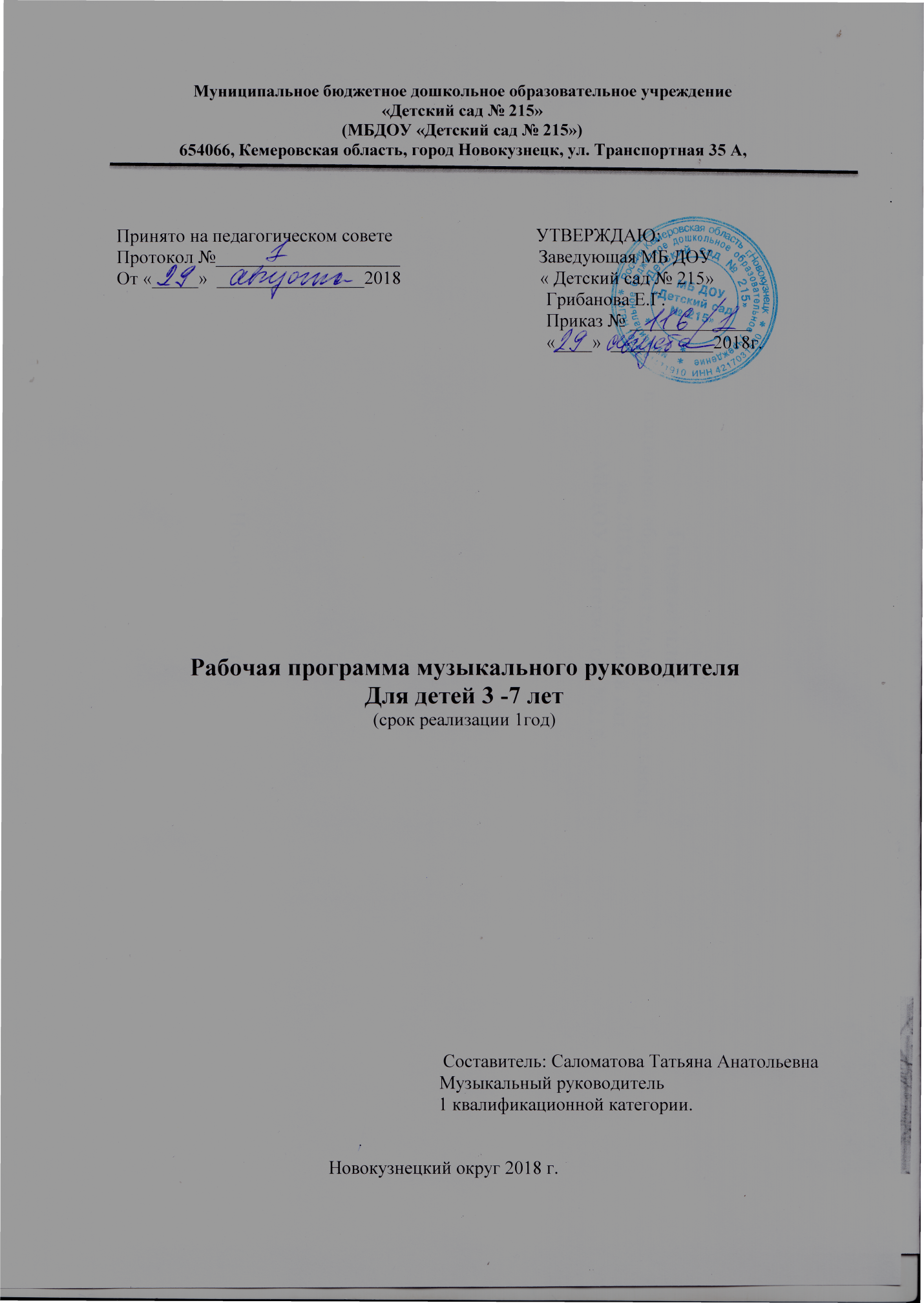 СодержаниеI ЦЕЛЕВОЙ РАЗДЕЛ1.1 Пояснительная запискаЦели и задачи реализации рабочей программымузыкального руководителя Цели рабочей программы:- создание благоприятных условий для полноценного проживания ребенком дошкольного детства, формирование базовой культуры личности, всестороннее развитие психических и физических качеств в соответствии с возрастными и индивидуальными особенностями, подготовка к жизни в современном обществе, формирование предпосылок к учебной деятельности, обеспечение безопасности жизнедеятельности дошкольника;    - создание условий для реализации музыкально-творческих способностей детей в процессе различных видов музыкальной деятельности.Задачи  реализации рабочей программы:- охрана и укрепление физического и психического здоровья детей, в том числе их эмоционального благополучия;- обеспечение равных возможностей для полноценного развития каждого ребенка в период дошкольного детства независимо от места жительства, пола, нации, языка, социального статуса, психофизиологических и других особенностей (в том числе ограниченных возможностей здоровья);- обеспечение преемственности целей, задач и содержания образования, реализуемых в рамках образовательных программ различных уровней (далее - преемственность основных образовательных программ дошкольного и начального общего образования);- создание благоприятных условий развития детей в соответствии с их возрастными и индивидуальными особенностями и склонностями, развития способностей и творческого потенциала каждого ребенка как субъекта отношений с самим собой, другими детьми, взрослыми и миром;- объединение обучения и воспитания в целостный образовательный процесс на основе духовно-нравственных и социокультурных ценностей и принятых в обществе правил и норм поведения в интересах человека, семьи, общества;- формирование общей культуры личности детей, в том числе ценностей здорового образа жизни, развития их социальных, нравственных, эстетических, интеллектуальных, физических качеств, инициативности, самостоятельности и ответственности ребенка, формирования предпосылок учебной деятельности;- обеспечение вариативности и разнообразия содержания Программ и организационных форм дошкольного образования, возможности формирования Программ различной направленности с учетом образовательных потребностей, способностей и состояния здоровья детей;- формирование социокультурной среды, соответствующей возрастным, индивидуальным, психологическим и физиологическим особенностям детей;- обеспечение психолого-педагогической поддержки семьи и повышения компетентности родителей (законных представителей) в вопросах развития и образования, охраны и укрепления здоровья детей;- развитие музыкально-художественной деятельности, приобщение к музыкальному искусству, формирование ценностных ориентаций средствами музыкального искусства;- формирование основ музыкальной культуры дошкольников.1.1.2 Принципы и подходы к формированию рабочей программы музыкального руководителя	В соответствии со Стандартом рабочая программа построена на следующих принципах:Поддержка разнообразия детства. Программа рассматривает разнообразие как ценность, образовательный ресурс и предполагает использование разнообразия для обогащения образовательного процесса. Организация выстраивает образовательную деятельность с учетом региональной специфики, социокультурной ситуации развития каждого ребенка, его возрастных и индивидуальных особенностей, ценностей, мнений и способов их выражения.Сохранение уникальности и самоценности детства. Этот принцип подразумевает полноценное проживание ребенком всех этапов детства (младенческого, раннего и дошкольного детства), обогащение (амплификацию) детского развития.Позитивная социализация ребенка предполагает, что освоение ребенком культурных норм, средств и способов деятельности, культурных образцов поведения и общения с другими людьми, приобщение к традициям семьи, общества, государства происходят в процессе сотрудничества со взрослыми и другими детьми, направленного на создание предпосылок к полноценной деятельности ребенка в изменяющемся мире.Личностно-развивающий и гуманистический характер взаимодействия взрослых (родителей (законных представителей), педагогических и иных работников Организации) и детей. Содействие и сотрудничество детей и взрослых, признание ребенка полноценным участником (субъектом) образовательных отношений. Этот принцип предполагает активное участие всех субъектов образовательных отношений – как детей, так и взрослых – в реализации программы. Сотрудничество Организации с семьей. Сотрудничество, кооперация с семьей, открытость в отношении семьи, уважение семейных ценностей и традиций, их учет в образовательной работе. Сетевое взаимодействие с организациями социализации, образования, охраны здоровья и другими партнерами, которые могут внести вклад в развитие и образование детей, а также использование ресурсов местного сообщества и вариативных программ дополнительного образования детей для обогащения детского развития. Индивидуализация дошкольного образования предполагает такое построение образовательной деятельности, которое открывает возможности для индивидуализации образовательного процесса, появления индивидуальной траектории развития каждого ребенка с характерными для данного ребенка спецификой и скоростью, учитывающей его интересы, мотивы, способности и возрастно-психологические особенности. Возрастная адекватность образования. Этот принцип предполагает подбор педагогом содержания и методов дошкольного образования в соответствии с возрастными особенностями детей. Развивающее вариативное образование. Этот принцип предполагает, что образовательное содержание предлагается ребенку через разные виды деятельности с учетом его актуальных и потенциальных возможностей усвоения этого содержания и совершения им тех или иных действий, с учетом его интересов, мотивов и способностей. Полнота содержания и интеграция отдельных образовательных областей.Инвариантность ценностей и целей при вариативности средств реализации и достижения целей Программы. Самыми широко применяемыми подходами к формированию рабочей программы можно назвать: Системный подход. Сущность: относительно самостоятельные компоненты рассматриваются как совокупность взаимосвязанных компонентов: цели образования, субъекты педагогического процесса: педагог и воспитанник, содержание образования, методы, формы, средства педагогического процесса. Задача воспитателя: учет взаимосвязи компонентов.Личностно-ориентированный подход. Сущность: Личность как цель, субъект, результат и главный критерий эффективности педагогического процесса. Задача воспитателя: создание условий для саморазвития задатков и творческого потенциала личности.Деятельностный подход. Сущность: деятельность – основа, средство и условие развития личности, это целесообразное преобразование модели окружающей действительности. Задачи воспитателя: выбор и организация деятельности ребенка с позиции субъекта познания труда и общения (активность самого). Индивидуальный подход. Сущность: учет индивидуальных особенностей каждого ребенка. Задачи воспитателя: индивидуальный подход необходим каждому ребенку, как «трудному», так и благополучному, т.к. помогает ему осознать свою индивидуальность, научиться управлять своим поведением, эмоциями, адекватно оценивать собственные сильные и слабые стороны. Аксиологический (ценностный) подход предусматривает организацию воспитания на основе определенных ценностей, которые, с одной стороны, становятся целью и результатом воспитания, а с другой – его средством.Компетентностный подход основным результатом образовательной деятельности становится формирование основ компетентностей как постоянно развивающейся способности воспитанников самостоятельно действовать при решении актуальных проблем, т.е. быть готовым: решать проблемы в сфере учебной деятельности; объяснять явления действительности, их сущность, причины, ориентироваться в проблемах современной жизни; решать проблемы, связанные с реализацией определённых социальных ролей.Культурологический подход – методологическое основание процесса воспитания, предусматривающее опору в обучении и воспитании на национальные традиции народа, его культуру, национальные и этнические особенности.Дифференцированный подход к детям в зависимости от их психического состояния и способов ориентации в познании окружающего мира, включая применение специальных форм и методов работы с детьми, оригинальных наглядных пособий, наполняемости групп и методики индивидуально-подгруппового обучения.1.1.3 Значимые для разработки и реализации рабочейпрограммы музыкального руководителя характеристикиОсновные характеристики воспитанников: возрастные и индивидуальные.Возрастные особенности развития детей от 3 до 4 летВ этом возрасте развивается перцептивная деятельность. Дошкольники отходят от эталонов и переходят к культурно-выработанным средствам восприятия. Развиваются память и внимание: узнают знакомые песни, различают звуки по высоте. Продолжает развиваться наглядно-действенное мышление. Возрастные особенности развития детей от 4 до 5 летОсновные достижения этого возраста дошкольников связаны с совершенствованием восприятия, развитием образного мышления и воображения, памяти, внимания, речи. Продолжает развиваться интерес к музыке, желание ее слушать, вызывается эмоциональная отзывчивость при восприятии музыкальных произведений. Обогащаются музыкальные впечатления, способствующие дальнейшему развитию основ музыкальной культуры.Возрастные особенности развития детей от 5 до 6 летВ старшем дошкольном возрасте продолжает развиваться эстетическое восприятие, интерес и любовь к музыке, формируется музыкальная культура на основе знакомства с композиторами, классической, народной и современной музыкой. Продолжают развиваться музыкальные способности: звуковысотный, ритмический, тембровый, динамический слух, эмоциональная отзывчивость и творческая активность.1.2 Планируемые результаты освоения рабочейпрограммы музыкального руководителяВ соответствии с ФГОС ДО специфика дошкольного детства и системные особенности дошкольного образования делают неправомерными требования от ребенка дошкольного возраста конкретных образовательных достижений. Поэтому результаты освоения рабочей программы музыкального руководителя представлены в виде целевых ориентиров дошкольного образования и представляют собой возрастные характеристики возможных достижений ребенка к концу дошкольного образования.  Реализация образовательных целей и задач рабочей программы музыкального руководителя направлена на достижение целевых ориентиров дошкольного образования, которые описаны как основные характеристики развития ребенка. Основные характеристики развития ребенка представлены в виде изложения возможных достижений воспитанников на разных возрастных этапах дошкольного детства. Вторая младшая группа.- слушать музыкальные произведения до конца, узнавать знакомые песни;- различать звуки по высоте (октава);- замечать динамические изменения (громко - тихо);- петь, не отставая друг от друга; - выполнять танцевальные движения в парах;- двигаться под музыку с предметом.Целевые ориентиры по ФГОС ДО: ребенок эмоционально вовлечен в музыкально – образовательный процесс, проявляет любознательность.Средняя группа.- слушать музыкальное произведение, чувствовать его характер;- узнавать песни, мелодии;- различать звуки по высоте (секста-септима);- петь протяжно, четко поизносить слова;- выполнять движения в соответствии с характером музыки»- инсценировать (вместе с педагогом) песни, хороводы;- играть на металлофонеЦелевые ориентиры по ФГОС ДО: ребенок проявляет любознательность, владеет основными понятиями, контролирует свои движения, обладает основными музыкальными представлениями.Старшая группа.- различать жанры в музыке (песня, танец, марш);- звучание музыкальных инструментов (фортепиано, скрипка);- узнавать произведения по фрагменту;- петь без напряжения, легким звуком, отчетливо произносить слова, петь с аккомпанементом;- ритмично двигаться в соответствии с характером музыки;- самостоятельно менять движения в соответствии с 3-х частной формой произведения;- самостоятельно инсценировать содержание песен, хороводов, действовать, не подражая друг другу;- играть мелодии на металлофоне по одному и в группе.Целевые ориентиры по ФГОС ДО: ребенок знаком с музыкальными произведениями, обладает элементарными музыкально – художественными представлениями.II СОДЕРЖАТЕЛЬНЫЙ РАЗДЕЛ2.1 Образовательная деятельность в соответствии с направлениями развития ребенка (в пяти образовательных областях)Содержание рабочей программы музыкального руководителя обеспечивает развитие личности, мотивации и способностей детей в различных видах деятельности и охватывает следующие структурные единицы, представляющие определенные направления развития и образования детей (далее - образовательные области):социально-коммуникативное развитие;познавательное развитие;речевое развитие;художественно-эстетическое развитие;физическое развитие..  «СОЦИАЛЬНО-КОММУНИКАТИВНОЕ РАЗВИТИЕ»«Социально-коммуникативное развитие направлено на усвоение норм и ценностей, принятых в обществе, включая моральные и нравственные ценности; развитие общения и взаимодействия ребенка со взрослыми и сверстниками; становление самостоятельности, целенаправленности и саморегуляции собственных действий; развитие социального и эмоционального интеллекта, эмоциональной отзывчивости, сопереживания, формирование готовности к совместной деятельности со сверстниками, формирование уважительного отношения и чувства принадлежности к своей семье и к сообществу детей и взрослых в Организации; формирование позитивных установок к различным видам труда и творчества; формирование основ безопасного поведения в быту, социуме, природе» ( ФГОС ДО п.2.6).Основные цели:Социализация, развитие общения, нравственное воспитание.Усвоение норм и ценностей, принятых в обществе, воспитание моральных и нравственных качеств ребенка, формирование умения правильно оценивать свои поступки и поступки сверстников. Развитие общения и взаимодействия ребенка с взрослыми и сверстниками, развитие социального и эмоционального интеллекта, эмоциональной отзывчивости, сопереживания, уважительного и доброжелательного отношения к окружающим. Формирование готовности детей к совместной деятельности, развитие умения договариваться, самостоятельно разрешать конфликты со сверстниками. Ребенок в семье и сообществе, патриотическое воспитание. Формирование образа Я, уважительного отношения и чувства принадлежности к своей семье и к сообществу детей и взрослых в организации; формирование гендерной, семейной, гражданской принадлежности; воспитание любви к Родине, гордости за ее достижения, патриотических чувств. Разновозрастная группа от 3 до 5 лет          Закреплять навыки организованного поведения в детском саду, дома, на улице. Продолжать формировать элементарные представления о том, что хорошо и что плохо.        Обеспечивать условия для нравственного воспитания детей. Поощрять попытки пожалеть сверстника, обнять его, помочь. Создавать игровые ситуации, способствующие формированию внимательного, заботливого отношения к окружающим. Приучать детей общаться спокойно, без крика.         Формировать доброжелательное отношение друг к другу, умение делиться с товарищем, опыт правильной оценки хороших и плохих поступков.       Учить жить дружно, вместе пользоваться игрушками, книгами, помогать друг другу.       Приучать детей к вежливости (учить здороваться, прощаться, благодарить  за помощь        Способствовать формированию личностного отношения ребенка к соблюдению (и нарушению) моральных норм: взаимопомощи, сочувствия обиженному и несогласия с действиями обидчика; одобрения действий того, кто поступил справедливо, уступил по просьбе сверстника (разделил кубики поровну).        Продолжать работу по формированию доброжелательных взаимоотношений между детьми, обращать внимание детей на хорошие поступки друг друга.       Учить коллективным играм, правилам добрых взаимоотношений.       Воспитывать скромность, отзывчивость, желание быть справедливым, сильным и смелым; учить испытывать чувство стыда за неблаговидный поступок.        Напоминать детям о необходимости здороваться, прощаться, называть работников дошкольного учреждения по имени и отчеству, не вмешиваться в разговор взрослых, вежливо выражать свою просьбу, благодарить за оказанную услугу. Возраст от 3 до 4 лет       Воспитывать дружеские взаимоотношения между детьми; привычку сообща играть, трудиться, заниматься; стремление радовать старших хорошими поступками; умение самостоятельно находить общие интересные занятия.     Воспитывать уважительное отношение к окружающим.     Учить заботиться о младших, помогать им, защищать тех, кто слабее.      Формировать такие качества, как сочувствие, отзывчивость.Возраст от 4до5 лет     Воспитывать скромность, умение проявлять заботу об окружающих, с благодарностью относиться к помощи и знакам внимания.     Формировать умение оценивать свои поступки и поступки сверстников. Развивать стремление детей выражать свое отношение к окружающему, самостоятельно находить для этого различные речевые средства.      Расширять представления о правилах поведения в общественных местах; об обязанностях в группе детского сада, дома.      Обогащать словарь детей вежливыми словами (здравствуйте, до свидания, пожалуйста, извините, спасибо и т. д.). Побуждать к использованию в речи фольклора (пословицы, поговорки, потешки и др.). Показать значение родного языка в формировании основ нравственности.       Воспитывать дружеские взаимоотношения между детьми, развивать умение самостоятельно объединяться для совместной игры и труда, заниматься самостоятельно выбранным делом, договариваться, помогать друг другу.    Воспитывать организованность, дисциплинированность, коллективизм, уважение к старшим.      Воспитывать заботливое отношение к малышам, пожилым людям; учить помогать им.       Формировать такие качества, как сочувствие, отзывчивость, справедливость, скромность.     Развивать волевые качества: умение ограничивать свои желания, выполнять установленные нормы поведения, в своих поступках следовать положительному примеру.     Воспитывать уважительное отношение к окружающим. Формировать умение слушать собеседника, не перебивать без надобности. Формировать умение спокойно отстаивать свое мнение.    Обогащать словарь формулами словесной вежливости (приветствие, прощание, просьбы, извинения).      Расширять представления детей об их обязанностях, прежде всего в связи с подготовкой к школе. Формировать интерес к учебной деятельности и желание учиться в школе.Возраст   от 5 до 6 лет       Воспитывать дружеские взаимоотношения между детьми; привычку сообща играть, трудиться, заниматься; стремление радовать старших хорошими поступками; умение самостоятельно находить общие интересные занятия.     Воспитывать уважительное отношение к окружающим.     Учить заботиться о младших, помогать им, защищать тех, кто слабее.      Формировать такие качества, как сочувствие, отзывчивость.     Воспитывать скромность, умение проявлять заботу об окружающих, с благодарностью относиться к помощи и знакам внимания.     Формировать умение оценивать свои поступки и поступки сверстников. Развивать стремление детей выражать свое отношение к окружающему, самостоятельно находить для этого различные речевые средства.      Расширять представления о правилах поведения в общественных местах; об обязанностях в группе детского сада, дома.      Обогащать словарь детей вежливыми словами (здравствуйте, до свидания, пожалуйста, извините, спасибо и т. д.). Побуждать к использованию в речи фольклора (пословицы, поговорки, потешки и др.). Показать значение родного языка в формировании основ нравственности.       Воспитывать дружеские взаимоотношения между детьми, развивать умение самостоятельно объединяться для совместной игры и труда, заниматься самостоятельно выбранным делом, договариваться, помогать друг другу.Возраст от 6 до7 лет      Воспитывать организованность, дисциплинированность, коллективизм, уважение к старшим.      Воспитывать заботливое отношение к малышам, пожилым людям; учить помогать им.       Формировать такие качества, как сочувствие, отзывчивость, справедливость, скромность.     Развивать волевые качества: умение ограничивать свои желания, выполнять установленные нормы поведения, в своих поступках следовать положительному примеру.     Воспитывать уважительное отношение к окружающим. Формировать умение слушать собеседника, не перебивать без надобности. Формировать умение спокойно отстаивать свое мнение.    Обогащать словарь формулами словесной вежливости (приветствие, прощание, просьбы, извинения).      Расширять представления детей об их обязанностях, прежде всего в связи с подготовкой к школе. Формировать интерес к учебной деятельности и желание учиться в школе.                                           Познавательное развитие     Развитие познавательных интересов детей, расширение опыта ориентировки в окружающем, сенсорное развитие, развитие любознательности и познавательной мотивации; формирование познавательных действий, становление сознания; развитие воображения и творческой активности; формирование первичных представлений об объектах окружающего мира, о свойствах и отношениях объектов окружающего мира (форме, цвете, размере, материале, звучании, ритме, темпе, причинах и следствиях и др.). Развитие восприятия, внимания, памяти, наблюдательности, способности анализировать, сравнивать, выделять характерные, существенные признаки предметов и явлений окружающего мира; умения устанавливать простейшие связи между предметами и явлениями, делать простейшие обобщения.Ознакомление с окружающим социальным миром, расширение кругозора детей, формирование целостной картины мира. Формирование первичных представлений о малой родине и Отечестве, представлений о социокультурных ценностях нашего народа, об отечественных традициях и праздниках. Формирование гражданской принадлежности; воспитание любви к Родине, гордости за ее достижения, патриотических чувств. Знакомить с трудом людей творческих профессий: художников, писателей, композиторов, мастеров народного декоративно-прикладного искусства; с результатами их труда (картинами, книгами, нотами, предметами декоративного искусства).Формировать элементарные представления об истории человечества через знакомство с произведениями искусства (живопись, скульптура, мифы и легенды народов мира), игру и продуктивные виды деятельности. Сезонные наблюдения Осень. Обращать внимание детей на осенние изменения в природе: похолодало, на деревьях пожелтели и опадают листья. Формировать представления о том, что осенью созревают многие овощи и фрукты. Зима. Формировать представления о зимних природных явлениях: стало холодно, идет снег. Привлекать к участию в зимних забавах (катание с горки и на санках, игра в снежки, лепка снеговика и т. п.). Весна. Формировать представления о весенних изменениях в природе: потеплело, тает снег; появились лужи, травка, насекомые; набухли почки. Лето. Наблюдать природные изменения: яркое солнце, жарко, летают бабочки.«РЕЧЕВОЕ РАЗВИТИЕ»«Речевое развитие включает владение речью как средством общения и культуры; обогащение активного словаря; развитие связной, грамматически правильной диалогической и монологической речи; развитие речевого творчества; развитие звуковой и интонационной культуры речи, фонематического слуха; знакомство с книжной культурой, детской литературой, понимание на слух текстов различных жанров детской литературы;Основные цели и задачи:Развитие свободного общения с взрослыми и детьми, овладение конструктивными способами и средствами взаимодействия с окружающими. Развитие всех компонентов устной речи детей: грамматического строя речи, связной речи — диалогической и монологической форм; формирование словаря, воспитание звуковой культуры речи. Практическое овладение воспитанниками нормами речи. Звуковая культура речи. Закреплять правильное произношение гласных и согласных звуков, отрабатывать произношение свистящих, шипящих и сонорных (р, л) звуков. Развивать артикуляционный аппарат. Продолжать работу над дикцией: совершенствовать отчетливое произнесение слов и словосочетаний. Развивать фонематический слух: учить различать на слух и называть слова, начинающиеся на определенный звук. Совершенствовать интонационную выразительность речи. ОБРАЗОВАТЕЛЬНАЯ ОБЛАСТЬ «ФИЗИЧЕСКОЕ РАЗВИТИЕ»«Физическое развитие включает приобретение опыта в следующих видах деятельности детей: двигательной, в том числе связанной с выполнением упражнений, направленных на развитие таких физических качеств, как координация и гибкость; способствующих правильному формированию опорно-двигательной системы организма, развитию равновесия, координации движения, крупной и мелкой моторики обеих рук, а также с правильным, не наносящим ущерба организму, выполнением основных движений (ходьба, бег, мягкие прыжки, повороты в обе стороны), формирование начальных представлений о некоторых видах спорта, овладение подвижными играми с правилами; становление целенаправленности и саморегуляции в двигательной сфере; становление ценностей здорового образа жизни, овладение его элементарными нормами и правилами (в питании, двигательном режиме, закаливании, при формировании полезных привычек и др.)» (ФГОС ДО п. 2.6)СОДЕРЖАНИЕ ОБЯЗАТЕЛЬНОЙ ЧАСТИОсновные цели и задачи:Формирование у детей начальных представлений о здоровом образе жизни.Физическая культура. Сохранение, укрепление и охрана здоровья детей; повышение умственной и физической работоспособности, предупреждение утомления. Обеспечение гармоничного физического развития, совершенствование умений и навыков в основных видах движений, воспитание красоты, грациозности, выразительности движений, формирование правильной осанки. Формирование потребности в ежедневной двигательной деятельности. Развитие инициативы, самостоятельности и творчества в двигательной активности, способности к самоконтролю, самооценке при выполнении движений.группа от 3 до 4 лет      Формировать умение сохранять устойчивое положение тела, правильную осанку. Учить ходить и бегать, не наталкиваясь друг на друга, с согласованными, свободными движениями рук и ног. Приучать действовать сообща, придерживаясь определенного направления передвижения с опорой на зрительные ориентиры, менять направление и характер движения во время ходьбы и бега в соответствии с указанием педагога. Учить ползать, лазать, разнообразно действовать с мячом (брать, держать, переносить, класть, бросать, катать). Учить прыжкам на двух ногах на месте, с продвижением вперед, в длину с места, отталкиваясь двумя ногами. Подвижные игры. Развивать у детей желание играть вместе с воспитателем в подвижные игры с простым содержанием, несложными движениями. Способствовать развитию умения детей играть в игры, в ходе которых совершенствуются основные движения (ходьба, бег, бросание, катание). Учить выразительности движений, умению передавать простейшие действия некоторых пepcoнажей (попрыгать, как зайчики; поклевать зернышки и попить водичку, как цыплята, и т. п.).группа от 4 до 5 летПродолжать развивать разнообразные виды движений. Учить детей ходить и бегать свободно, не шаркая ногами, не опуская головы, сохраняя перекрестную координацию движений рук и ног. Приучать действовать совместно. Учить строиться в колонну по одному, шеренгу, круг, находить свое место при построениях. Учить энергично отталкиваться двумя ногами и правильно приземляться в прыжках с высоты, на месте и с продвижением вперед; принимать правильное исходное положение в прыжках в длину и высоту с места; в метании мешочков с песком, мячей диаметром 15–20 см. Закреплять умение энергично отталкивать мячи при катании, бросании. Продолжать учить ловить мяч двумя руками одновременно.Обучать хвату за перекладину во время лазанья. Закреплять умение ползать. Учить сохранять правильную осанку в положениях сидя, стоя, в движении, при выполнении упражнений в равновесии.Учить кататься на санках, садиться на трехколесный велосипед, кататься на нем и слезать с него. Учить детей надевать и снимать лыжи, ходить на них, ставить лыжи на место. Учить реагировать на сигналы «беги», «лови», «стой» и др.; выполнять правила в подвижных играх.Развивать самостоятельность и творчество при выполнении физических упражнений, в подвижных играх.Подвижные игры. Развивать активность и творчество детей в процессе двигательной деятельности. Организовывать игры с правилами. Поощрять самостоятельные игры с каталками, автомобилями, тележками, велосипедами, мячами, шарами. Развивать навыки лазанья, ползания; ловкость, выразительность и красоту движений. Вводить в игры более сложные правила со сменой видов движений. Воспитывать у детей умение соблюдать элементарные правила, согласовывать движения, ориентироваться в пространстве.Формировать правильную осанку. Развивать и совершенствовать двигательные умения и навыки детей, умение творчески использовать их в самостоятельной двигательной деятельности. Закреплять и развивать умение ходить и бегать с согласованными движениями рук и ног. Учить бегать легко, ритмично, энергично отталкиваясь носком. Учить ползать, пролезать, подлезать, перелезать через предметы. Учить перелезать с одного пролета гимнастической стенки на другой (вправо, влево). Учить энергично отталкиваться и правильно приземляться в прыжках на двух ногах на месте и с продвижением вперед, ориентироваться в пространстве. В прыжках в длину и высоту с места учить сочетать отталкивание со взмахом рук, при приземлении сохранять равновесие. Учить прыжкам через короткую скакалку. Закреплять умение принимать правильное исходное положение при метании, отбивать мяч о землю правой и левой рукой, бросать и ловить его кистями рук (не прижимая к груди). Учить кататься на двухколесном велосипеде по прямой, по кругу. Учить детей ходить на лыжах скользящим шагом, выполнять повороты, подниматься на гору. Учить построениям, соблюдению дистанции во время передвижения. Развивать психофизические качества: быстроту, выносливость, гибкость, ловкость и др. Учить выполнять ведущую роль в подвижной игре, осознанно относиться к выполнению правил игры. Во всех формах организации двигательной деятельности развивать у детей организованность, самостоятельность, инициативность, умение поддерживать дружеские взаимоотношения со сверстниками.Подвижные игры. Продолжать развивать активность детей в играх с мячами, скакалками, обручами и т. д. Развивать быстроту, силу, ловкость, пространственную ориентировку. Воспитывать самостоятельность и инициативность в организации знакомых игр. Приучать к выполнению действий по сигналу. группа от 5 до 7 летЗадачи:Продолжать формировать правильную осанку; умение осознанно выполнять движения. Совершенствовать двигательные умения и навыки детей. Развивать быстроту, силу, выносливость, гибкость. Закреплять умение легко ходить и бегать, энергично отталкиваясь от опоры. Учить бегать наперегонки, с преодолением препятствий. Учить лазать по гимнастической стенке, меняя темп. Учить прыгать в длину, в высоту с разбега, правильно разбегаться, отталкиваться и приземляться в зависимости от вида прыжка, прыгать на мягкое покрытие через длинную скакалку, сохранять равновесие при приземлении. Учить сочетать замах с броском при метании, подбрасывать и ловить мяч одной рукой, отбивать его правой и левой рукой на месте и вести при ходьбе.Учить ходить на лыжах скользящим шагом, подниматься на склон, спускаться с горы, кататься на двухколесном велосипеде, кататься на самокате, отталкиваясь одной ногой (правой и левой). Учить ориентироваться в пространстве. Учить элементам спортивных игр, играм с элементами соревнования, играм-эстафетам. Приучать помогать взрослым готовить физкультурный инвентарь к занятиям физическими упражнениями, убирать его на место.Поддерживать интерес детей к различным видам спорта, сообщать им некоторые сведения о событиях спортивной жизни страны.Подвижные игры. Продолжать учить детей самостоятельно организовывать знакомые подвижные игры, проявляя инициативу и творчество. Воспитывать у детей стремление участвовать в играх с элементами соревнования, играх-эстафетах. Учить спортивным играм и упражнениям.Формировать потребность в ежедневной двигательной деятельности. Воспитывать умение сохранять правильную осанку в различных видах деятельности. Совершенствовать технику ocновных движений, добиваясь естественности, легкости, точности, выразительности их выполнения. Закреплять умение соблюдать заданный темп в ходьбе и беге. Учить сочетать разбег с отталкиванием в прыжках на мягкое покрытие, в длину и высоту с разбега. Добиваться активного движения кисти руки при броске. Учить перелезать с пролета на пролет гимнастической стенки по диагонали. Учить быстро перестраиваться на месте и во время движения, равняться в колонне, шеренге, кругу; выполнять упражнения ритмично, в указанном воспитателем темпе.Развивать психофизические качества: силу, быстроту, выносливость, ловкость, гибкость. Продолжать упражнять детей в статическом и динамическом равновесии, развивать координацию движений и ориентировку в пространстве. Закреплять навыки выполнения спортивных упражнений. Учить самостоятельно следить за состоянием физкультурного инвентаря, спортивной формы, активно участвовать в уходе за ними. Обеспечивать разностороннее развитие личности ребенка: воспитывать выдержку, настойчивость, решительность, смелость, организованность, инициативность, самостоятельность, творчество, фантазию. Продолжать учить детей самостоятельно организовывать подвижные игры, придумывать собственные игры, варианты игр, комбинировать движения. Поддерживать интерес к физической культуре и спорту, отдельным достижениям в области спорта.Подвижные игры. Учить детей использовать разнообразные подвижные игры (в том числе игры с элементами соревнования), способствующие развитию психофизических качеств (ловкость, сила, быстрота, выносливость, гибкость), координации движений, умения ориентироваться в пространстве; самостоятельно организовывать знакомые подвижные игры со сверстниками, справедливо оценивать свои результаты и результаты товарищей. Учить придумывать варианты игр, комбинировать движения, проявляя творческие способности. Развивать интерес к спортивным играм и упражнениям (городки, бадминтон, баскетбол, настольный теннис, хоккей, футбол).                   ХУДОЖЕСТВЕННО-ЭСТЕТИЧЕСКОЕ РАЗВИТИЕ В области художественно-эстетического развития ребенка основными задачами образовательной деятельности являются создание условий для:  развития у детей интереса к эстетической стороне действительности, ознакомления с разными видами и жанрами искусства (словесного, музыкального, изобразительного), в том числе народного творчества; развития способности к восприятию музыки, художественной литературы, фольклора;  приобщения к разным видам художественно-эстетической деятельности, развития потребности в творческом самовыражении, инициативности и самостоятельности в воплощении художественного замысла. В сфере развития у детей интереса к эстетической стороне действительности, ознакомления с разными видами и жанрами искусства, в том числе народного творчества Программа относит к образовательной области художественно-эстетического развития приобщение детей к эстетическому познанию и переживанию мира, к искусству и культуре в широком смысле, а также творческую деятельность детей в изобразительном, пластическом, музыкальном, литературном и др. видах художественно-творческой деятельности.  Эстетическое отношение к миру опирается прежде всего на восприятие действительности разными органами чувств. Взрослые способствуют накоплению у детей сенсорного опыта, обогащению чувственных впечатлений, развитию эмоциональной отзывчивости на красоту природы и рукотворного мира, сопереживания персонажам художественной литературы и фольклора. Взрослые знакомят детей с классическими произведениями литературы, живописи, музыки, театрального искусства, произведениями народного творчества, рассматривают иллюстрации в художественных альбомах, организуют экскурсии на природу, в музеи, демонстрируют фильмы соответствующего содержания, обращаются к другим источникам художественно-эстетической информации. В сфере приобщения к разным видам художественно-эстетической деятельности, развития потребности в творческом самовыражении, инициативности и самостоятельности в воплощении художественного замыслаВзрослые создают возможности для творческого самовыражения детей: поддерживают инициативу, стремление к импровизации при самостоятельном воплощении ребенком художественных замыслов; вовлекают детей в разные виды художественно-эстетической деятельности, в сюжетно-ролевые и режиссерские игры, помогают осваивать различные средства, материалы, способы реализации замыслов.  В изобразительной деятельности (рисовании, лепке) и художественном конструировании взрослые предлагают детям экспериментировать с цветом, придумывать и создавать композицию; осваивать различные художественные техники, использовать разнообразные материалы и средства.  В музыкальной деятельности (танцах, пении, игре на детских музыкальных инструментах) – создавать художественные образы с помощью пластических средств, ритма, темпа, высоты и силы звука.    В театрализованной деятельности, сюжетно-ролевой и режиссерской игре – языковыми средствами, средствами мимики, пантомимы, интонации передавать характер, переживания, настроения персонажей. Музыкально-художественная деятельностьЗадачи: Воспитывать интерес к музыке, желание слушать музыку, подпевать, выполнять простейшие танцевальные движения.Слушание. Учить детей внимательно слушать спокойные и бодрые песни, музыкальные пьесы разного характера, понимать, о чем (о ком) поется, и эмоционально реагировать на содержание. Учить различать звуки по высоте (высокое и низкое звучание колокольчика, фортепьяно, металлофона).Пение. Вызывать активность детей при подпевании и пении. Развивать умение подпевать фразы в песне (совместно с воспитателем). Постепенно приучать к сольному пению.Музыкально-ритмические движения. Развивать эмоциональность и образность восприятия музыки через движения. Продолжать формировать способность воспринимать и воспроизводить движения, показываемые взрослым (хлопать, притопывать ногой, полуприседать, совершать повороты кистей рук и т. д.). Учить детей начинать движение с началом музыки и заканчивать с ее окончанием; передавать образы (птичка летает, зайка прыгает, мишка косолапый идет). Совершенствовать умение ходить и бегать (на носках, тихо; высоко и низко поднимая ноги; прямым галопом), выполнять плясовые движения в кругу, врассыпную, менять движения с изменением характера музыки или содержания песни.группа от 4 до 5 летЗадачи:Воспитывать у детей эмоциональную отзывчивость на музыку. Познакомить с тремя музыкальными жанрами: песней, танцем, маршем. Способствовать развитию музыкальной памяти. Формировать умение узнавать знакомые песни, пьесы; чувствовать характер музыки (веселый, бодрый, спокойный), эмоционально на нее реагировать. Слушание. Учить слушать музыкальное произведение до конца, понимать характер музыки, узнавать и определять, сколько частей в произведении. Развивать способность различать звуки по высоте в пределах октавы — септимы, замечать изменение в силе звучания мелодии (громко, тихо). Совершенствовать умение различать звучание музыкальных игрушек, детских музыкальных инструментов (музыкальный молоточек, шарманка, погремушка, барабан, бубен, металлофон и др.). Пение. Способствовать развитию певческих навыков: петь без напряжения в диапазоне ре (ми) — ля (си), в одном темпе со всеми, чисто и ясно произносить слова, передавать характер песни (весело, протяжно, ласково, напевно).Песенное творчество. Учить допевать мелодии колыбельных песен на слог «баю-баю» и веселых мелодий на слог «ля-ля». Формировать навыки сочинительства веселых и грустных мелодий по образцу.Музыкально-ритмические движения. Учить двигаться в соответствии с двухчастной формой музыки и силой ее звучания (громко, тихо); реагировать на начало звучания музыки и ее окончание. Совершенствовать навыки основных движений (ходьба и бег). Учить маршировать вместе со всеми и индивидуально, бегать легко, в умеренном и быстром темпе под музыку. Улучшать качество исполнения танцевальных движений: притопывать попеременно двумя ногами и одной ногой. Развивать умение кружиться в парах, выполнять прямой галоп, двигаться под музыку ритмично и согласно темпу и характеру музыкального произведения, с предметами, игрушками и без них. Способствовать развитию навыков выразительной и эмоциональной передачи игровых и сказочных образов: идет медведь, крадется кошка, бегают мышата, скачет зайка, ходит петушок, клюют зернышки цыплята, летают птички и т. д. Развитие танцевально-игрового творчества. Стимулировать самостоятельное выполнение танцевальных движений под плясовые мелодии. Учить более точно выполнять движения, передающие характер изображаемых животных.Игра на детских музыкальных инструментах. Знакомить детей с некоторыми детскими музыкальными инструментами: дудочкой, металлофоном, колокольчиком, бубном, погремушкой, барабаном, а также их звучанием. Учить дошкольников подыгрывать на детских ударных музыкальных инструментах.Продолжать развивать у детей интерес к музыке, желание ее слушать, вызывать эмоциональную отзывчивость при восприятии музыкальных произведений. Обогащать музыкальные впечатления, способствовать дальнейшему развитию основ музыкальной культуры.Слушание. Формировать навыки культуры слушания музыки (не отвлекаться, дослушивать произведение до конца). Учить чувствовать характер музыки, узнавать знакомые произведения, высказывать свои впечатления о прослушанном. Учить замечать выразительные средства музыкального произведения: тихо, громко, медленно, быстро. Развивать способность различать звуки по высоте (высокий, низкий в пределах сексты, септимы).Пение. Обучать детей выразительному пению, формировать умение петь протяжно, подвижно, согласованно (в пределах ре — си первой октавы). Развивать умение брать дыхание между короткими музыкальными фразами. Учить петь мелодию чисто, смягчать концы фраз, четко произносить слова, петь выразительно, передавая характер музыки. Учить петь с инструментальным сопровождением и без него (с помощью воспитателя).           Песенное творчество. Учить самостоятельно сочинять мелодию колыбельной песни и отвечать на музыкальные вопросы («Как тебя зовут?», «Что ты хочешь, кошечка?», «Где ты?»). Формировать умение импровизировать мелодии на заданный текст.Музыкально-ритмические движения. Продолжать формировать у детей навык ритмичного движения в соответствии с характером музыки. Учить самостоятельно менять движения в соответствии с двух- и трехчастной формой музыки. Совершенствовать танцевальные движения: прямой галоп, пружинка, кружение по одному и в парах. Учить детей двигаться в парах по кругу в танцах и хороводах, ставить ногу на носок и на пятку, ритмично хлопать в ладоши, выполнять простейшие перестроения (из круга врассыпную и обратно), подскоки. Продолжать совершенствовать навыки основных движений (ходьба: «торжественная», спокойная, «таинственная»; бег: легкий и стремительный). Развитие танцевально-игрового творчества. Способствовать развитию эмоционально-образного исполнения музыкально-игровых упражнений (кружатся листочки, падают снежинки) и сценок, используя мимику и пантомиму (зайка веселый и грустный, хитрая лисичка, сердитый волк и т. д.). Обучать инсценированию песен и постановке небольших музыкальных спектаклей. Игра на детских музыкальных инструментах. Формировать умение подыгрывать простейшие мелодии на деревянных ложках, погремушках, барабане, металлофоне.Возраст  от 6 до 7 летЗадачи:Продолжать развивать интерес и любовь к музыке, музыкальную отзывчивость на нее. Формировать музыкальную культуру на основе знакомства с классической, народной и современной музыкой. Продолжать развивать музыкальные способности детей: звуковысотный, ритмический, тембровый, динамический слух. Способствовать дальнейшему развитию навыков пения, движений под музыку, игры и импровизации мелодий на детских музыкальных инструментах; творческой активности детей.Слушание. Учить различать жанры музыкальных произведений (марш, танец, песня). Совершенствовать музыкальную память через узнавание мелодий по отдельным фрагментам произведения (вступление, заключение, музыкальная фраза). Совершенствовать навык различения звуков по высоте в пределах квинты, звучания музыкальных инструментов (клавишно-ударные и струнные: фортепиано, скрипка, виолончель, балалайка). Пение. Формировать певческие навыки, умение петь легким звуком в диапазоне от «ре» первой октавы до «до» второй октавы, брать дыхание перед началом песни, между музыкальными фразами, произносить отчетливо слова, своевременно начинать и заканчивать песню, эмоционально передавать характер мелодии, петь умеренно, громко и тихо. Способствовать развитию навыков сольного пения, с музыкальным сопровождением и без него. Содействовать проявлению самостоятельности и творческому исполнению песен разного характера. Развивать песенный музыкальный вкус.Песенное творчество. Учить импровизировать мелодию на заданный текст. Учить сочинять мелодии различного характера: ласковую колыбельную, задорный или бодрый марш, плавный вальс, веселую плясовую.Музыкально-ритмические движения. Развивать чувство ритма, умение передавать через движения характер музыки, ее эмоционально-образное содержание. Учить свободно ориентироваться в пространстве, выполнять простейшие перестроения, самостоятельно переходить от умеренного к быстрому или медленному темпу, менять движения в соответствии с музыкальными фразами. Способствовать формированию навыков исполнения танцевальных движений (поочередное выбрасывание ног вперед в прыжке; приставной шаг с приседанием, с продвижением вперед, кружение; приседание с выставлением ноги вперед). Познакомить с русским хороводом, пляской, а также с танцами других народов. Продолжать развивать навыки инсценирования песен; учить изображать сказочных животных и птиц (лошадка, коза, лиса, медведь, заяц, журавль, ворон и т. д.) в разных игровых ситуациях.Музыкально-игровое и танцевальное творчество. Развивать танцевальное творчество; учить придумывать движения к пляскам, танцам, составлять композицию танца, проявляя самостоятельность в творчестве. Учить самостоятельно придумывать движения, отражающие содержание песни. Побуждать к инсценированию содержания песен, хороводов.Игра на детских музыкальных инструментах. Учить детей исполнять простейшие мелодии на детских музыкальных инструментах; знакомые песенки индивидуально и небольшими группами, соблюдая при этом общую динамику и темп. Развивать творчество детей, побуждать их к активным самостоятельным действиям.Продолжать приобщать детей к музыкальной культуре, воспитывать художественный вкус. Продолжать обогащать музыкальные впечатления детей, вызывать яркий эмоциональный отклик при восприятии музыки разного характера. Совершенствовать звуковысотный, ритмический, тембровый и динамический слух. Способствовать дальнейшему формированию певческого голоса, развитию навыков движения под музыку. Обучать игре на детских музыкальных инструментах. Знакомить с элементарными музыкальными понятиями.Слушание. Продолжать развивать навыки восприятия звуков по высоте в пределах квинты — терции; обогащать впечатления детей и формировать музыкальный вкус, развивать музыкальную память. Способствовать развитию мышления, фантазии, памяти, слуха.        Знакомить с элементарными музыкальными понятиями (темп, ритм); жанрами (опера, концерт, симфонический концерт), творчеством композиторов и музыкантов. Познакомить детей с мелодией Государственного гимна Российской Федерации.Пение. Совершенствовать певческий голос и вокально-слуховую координацию. Закреплять практические навыки выразительного исполнения песен в пределах от до первой октавы до ре второй октавы; учить брать дыхание и удерживать его до конца фразы; обращать внимание на артикуляцию (дикцию). Закреплять умение петь самостоятельно, индивидуально и коллективно, с музыкальным сопровождением и без него. Песенное творчество. Учить самостоятельно придумывать мелодии, используя в качестве образца русские народные песни; самостоятельно импровизировать мелодии на заданную тему по образцу и без него, используя для этого знакомые песни, музыкальные пьесы и танцы. Музыкально-ритмические движения. Способствовать дальнейшему развитию навыков танцевальных движений, умения выразительно и ритмично двигаться в соответствии с разнообразным характером музыки, передавая в танце эмоционально-образное содержание. Знакомить с национальными плясками (русские, белорусские, украинские и т. д.). Развивать танцевально-игровое творчество; формировать навыки художественного исполнения различных образов при инсценировании песен, театральных постановок.Музыкально-игровое и танцевальное творчество. Способствовать развитию творческой активности детей в доступных видах музыкальной исполнительской деятельности (игра в оркестре, пение, танцевальные движения и т. п.). Учить детей импровизировать под музыку соответствующего характера (лыжник, конькобежец, наездник, рыбак; лукавый котик и сердитый козлик и т. п.). Учить придумывать движения, отражающие содержание песни; выразительно действовать с воображаемыми предметами. Учить самостоятельно искать способ передачи в движениях музыкальных образов. Формировать музыкальные способности; содействовать проявлению активности и самостоятельности.Игра на детских музыкальных инструментах. Знакомить с музыкальными произведениями в исполнении различных инструментов и в оркестровой обработке. Учить играть на металлофоне, свирели, ударных и электронных музыкальных инструментах, русских народных музыкальных инструментах: трещотках, погремушках, треугольниках; исполнять музыкальные произведения в оркестре и в ансамбле.2.2 Вариативные формы, способы, методы и средства реализации рабочей программы музыкального руководителя с учетом возрастных и индивидуальных особенностей воспитанников Реализация рабочей программы музыкального руководителя обеспечивается на основе вариативных форм, способов, методов и средств, представленных в образовательных программах, методических пособиях, соответствующих принципам и целям Стандарта и выбираемых педагогом с учетом многообразия конкретных социокультурных, географических, климатических условий реализации Программы, возраста воспитанников, состава групп, особенностей и интересов детей, запросов родителей (законных представителей).При подборе форм, методов, способов реализации рабочей программы музыкального руководителя для достижения планируемых результатов, описанных в Стандарте в форме целевых ориентиров и представленных в разделе 1.2. Программы, и развития в пяти образовательных областях необходимо учитывать общие характеристики возрастного развития детей и задачи развития для каждого возрастного периода. Формы реализации рабочей программы музыкального руководителя (организационные формы) — это внешнее выражение согласованной деятельности педагога и воспитанников, осуществляемой в определенном порядке и режиме. Они имеют социальную обусловленность, возникают и совершенствуются в связи с развитием дидактических систем.Способы реализации Программы	Методы реализации рабочей программы музыкального руководителя — это способ совместной деятельности педагога и воспитанников, в результате которой происходит передача знаний, а так же умений и навыков	Средства реализации рабочей программы музыкального руководителя (средства обучения) – это материальные объекты и предметы естественной природы, а также искусственно созданные человеком, используемые в учебно-воспитательном процессе в качестве носителей учебной информации и инструмента деятельности педагога и учащихся для достижения поставленных целей обучения, воспитания и развития.Традиционно в работе ДОУ используются следующие группы методов:1. По источнику знаний - наглядные, словесные и практические (Е. Я. Голант, Н. М. Верзилин и др.).Наглядный метод обучения -   это способы целенаправленной совместной деятельности учителя и учащихся, нацеленные на решение образовательных задач наглядными средствами (иллюстрации, демонстрации)Словесный метод обучения  - рассказ, беседа, объяснение, дискуссия, работа с книгой. Эти методы широко используются в процессе формирования у детей теоретических и фактических знаний. Обеспечивается вербальный обмен информацией между учителем и учащимися.Практический метод обучения -  направлены на познание действительности, формирования навыков и умений, углубления знаний.2. По характеру познавательной деятельности воспитанников — информационно-рецептивные, репродуктивные, проблемного изложения, эвристические, исследовательские (И. Я. Лернер, М. Н. Скаткин).Информационно-рецептивные – направлены на  быструю передачу информации (рассказ, чтение, презентации, просмотр видеофильмов и др.)Репродуктивный метод - основан на многократном повторении ребенком информации или способа деятельности с целью формирования навыков и умений, закрепления представлений (Упражнения на основе образца воспитателя, катехизическая беседа (с использованием вопросов на воспроизведение материала), составление рассказов с опорой на предметную или предметно-схематическую модельПроблемный метод (метод проблемного изложения) — педагог ставит проблему и показывает путь ее решения (Рассказ воспитателя о способе решения проблемы, воссоздающее наблюдение (идет применение знаний на основе воображения), наблюдение за изменением и преобразованием объектов, рассматривание картин и разрешение изображенной коллизии, дидактические игры: лото, домино и др.)Эвристический метод (частично-поисковый) — проблемная задача делится на части-проблемы, в решении которых принимают участие дети (применение знаний в новых условиях). К ним относятся:  упражнения конструктивного характера (перенос освоенного способа действия на новое содержание), дидактические игры, в которых информация является продуктом деятельности, моделирование, эвристическая беседа.Исследовательский метод направлен на развитие творческой деятельности, на освоение способов решения проблем (творческие упражнения, элементарный опыт, экспериментирование).Все указанные методы используются в образовательном процессе как отдельно, так и в комплексе, в зависимости от целей и задач педагогической деятельности. Средства реализации рабочей программы используются различные,  к основным средствам можно отнести следующие:Физическое развитие: гигиенические, социально-бытовые и эколго-природные факторы, полноценное питание, использование оздоровительных сил природы (закаливание и прочее), рациональный режим жизни, физические упражнения и приобщение к спорту (двигательная активность, игры и прочее). Социально-коммуникативное развитие: общение, игра, труд, образовательная деятельность, художественная деятельность (у каждого средства своя специфика применения), взаимодействие (со взрослыми и сверстниками), объекты ближайшего окружения.Художественно-эстетическое развитие: приобщение к искусству; праздники; эстетическое общение; эстетика среды, деятельности и быта; художественно-эстетическая деятельность детей, интегрирующаяся с различными видами искусства.  Познавательное и речевое развитие: деятельность детей (бытовая, игровая, продуктивная и прочая), комплекты дидактического материала и занимательного математического материала (в том числе и из игровых развивающих технологий).В зависимости от задач могут использоваться такие универсальные по своему использованию средства как: художественная литература; кинофильмы и познавательные передачи; произведения музыкального и изобразительного искусства; образец взрослого, деятельность самого взрослого (в том числе и ознакомление с ней); деятельность самого ребёнка, (в том числе и предметно-практическая, трудовая, самостоятельная, совместная и другая); природа и различные природные объекты (в том числе природный и бросовый материал); окружающая ребёнка обстановка и атмосфера; использование предметов материальной и духовной культуры (игры, игрушки, пособия, книги, плакаты, иллюстративный материал, произведения национальной культуры и искусства); комплекты дидактического материала (по различным направлениям программы); игровое оборудование различное (сенсорные столы, оборудование для песочной терапии, наборы музыкальных инструментов); различное оборудование для организации воспитательно-образовательной деятельности (например, оборудование для детского экспериментирования, тренажёры, модели часов и инструментов и прочее); ИКТ и материалы, созданные при помощи ИКТ (презентации, детские электронные справочники, игры, материалы для организации виртуальных экскурсий и другое).  Эти средства используются во всех образовательных областях и позволяют эффективно решать образовательные задачи. По образовательным областям распределятся следующим образом:Часть, формируемая участниками образовательных отношений. Образовательная область «Художественно – эстетическое развитие»Образовательная область представлена следующими направлениями:- Приобщение к искусству- Развитие продуктивной деятельности и детского творчества- МузыкаКонкретное содержание указанных образовательных областей, подбор средств, форм и методов зависит от возрастных и индивидуальных особенностей детей, определяется целями и задачами программы и  реализуется в различных видах деятельности (общении, игре, познавательно-исследовательской деятельности - как сквозных механизмах развития ребенка).2.3 Особенности образовательной деятельности разных видов и культурных практикОсобенностью организации образовательной деятельности является ситуационный подход.Основной единицей образовательного процесса выступает образовательная ситуация, т. е. такая форма совместной деятельности педагога и детей, которая планируется и целенаправленно организуется педагогом с целью решения определенных задач развития, воспитания и обучения. Образовательная ситуация протекает в конкретный временной период образовательной деятельности. Особенностью образовательной ситуации является появление образовательного результата (продукта) в ходе специально организованного взаимодействия воспитателя и ребенка. Такие продукты могут быть как материальными (рассказ, рисунок, поделка, коллаж, экспонат для выставки), так и нематериальными (новое знание, образ, идея, отношение, переживание). Ориентация на конечный продукт определяет технологию создания образовательных ситуаций. Преимущественно образовательные ситуации носят комплексный характер и включают задачи, реализуемые в разных видах деятельности на одном тематическом содержании. Образовательные ситуации используются в процессе непосредственно организованной образовательной деятельности. Главными задачами такихобразовательных ситуаций является формирование у детей новых умений в разных видах деятельности и представлений, обобщение знаний по теме, развитие способности рассуждать и делать выводы. Воспитатель создает разнообразные образовательные ситуации, побуждающие детей применять свои знания и умения, активно искать новые пути решения возникшей в ситуации задачи, проявлять эмоциональнуюотзывчивость и творчество. Организованные воспитателем образовательные ситуации ставят детей перед необходимостью понять, принять и разрешить поставленную задачу. Активно используются игровые приемы, разнообразные виды наглядности, в том числе схемы, предметные и условно-графические модели. Назначение образовательных ситуаций состоит в систематизации, углублении, обобщении личного опыта детей: в освоении новых, более эффективных способов познания и деятельности; в осознании связей и зависимостей, которые скрыты от детей в повседневной жизни и требуют для их освоения специальных условий. Успешное и активное участие в образовательных ситуациях подготавливает детей к будущему школьному обучению. Воспитатель широко использует также ситуации выбора (практического и морального). Предоставление дошкольникам реальных прав практического выбора средств, цели, задач и условий своей деятельности создает почву для личного самовыражения и самостоятельности.Образовательные ситуации могут включаться в образовательную деятельность в режимных моментах. Они направлены на закрепление имеющихся у детей знаний и умений, их применение в новых условиях, проявление ребенком активности, самостоятельности и творчества. Образовательные ситуации могут «запускать» инициативную деятельность детей через постановку проблемы, требующей самостоятельного решения, через привлечение внимания детей к материалам для экспериментирования и исследовательской деятельности, для продуктивного творчества. Ситуационный подход дополняет принцип продуктивности образовательной деятельности, который связан с получением какого-либо продукта, который в материальной форме отражает социальный опыт приобретаемый детьми (панно, газета, журнал, атрибуты для сюжетно-ролевой игры, экологический дневник и др.). Принцип продуктивности ориентирован на развитие субъектности ребенка в образовательной деятельности разнообразного содержания. Этому способствуют современные способы организации образовательного процесса с использованием детских проектов, игр-оболочек и игр-путешествий, коллекционирования, экспериментирования, ведение детских дневников и журналов, создания спектаклей-коллажей и многое другое. Непрерывная образовательная деятельность основана на организации педагогом видов деятельности, заданных ФГОС дошкольного образования. Для детей дошкольного возраста (3 года - 8 лет) - ряд видов деятельности, таких как игровая, включая сюжетно-ролевую игру, игру с правилами и другие виды игры, коммуникативная (общение и взаимодействие со взрослыми и сверстниками), познавательно-исследовательская (исследования объектов окружающего мира и экспериментирования с ними), а также восприятие художественной литературы и фольклора, самообслуживание и элементарный бытовой труд (в помещении и на улице), конструирование из разного материала, включая конструкторы, модули, бумагу, природный и иной материал, изобразительная (рисование, лепка, аппликация), музыкальная (восприятие и понимание смысла музыкальных произведений, пение, музыкально-ритмические движения, игры на детских музыкальных инструментах) и двигательная (овладение основными движениями) формы активности ребенка.Игровая деятельность является ведущей деятельностью ребенка дошкольного возраста. В организованной образовательной деятельности она выступает в качестве основы для интеграции всех других видов деятельности ребенка дошкольного возраста. В младшей и средней группах детского сада игровая деятельность является основой решения всех образовательных задач. В сетке непрерывной образовательной деятельности игровая деятельность не выделяется в качестве отдельного вида деятельности, так как она является основой для организации всех других видов детской деятельности. Игровая деятельность представлена в образовательном процессе в разнообразных формах - это дидактические и сюжетно-дидактические, развивающие, подвижные игры, игры-путешествия, игровые проблемные ситуации, игры-инсценировки, игры-этюды и пр. При этом обогащение игрового опыта творческих игр детей тесно связано с содержанием непосредственно организованной образовательной деятельности. Организация сюжетно-ролевых, режиссерских, театрализованных игр и игр-драматизаций осуществляется преимущественно в режимных моментах (в утренний отрезок времени и во второй половине дня). Коммуникативная деятельность направлена на решение задач, связанных с развитием свободного общения детей и освоением всех компонентов устной речи, освоение культуры общения и этикета, воспитание толерантности, подготовки к обучению грамоте (в старшем дошкольном возрасте). В сетке непосредственно организованной образовательной деятельности она занимает отдельное место, но при этом коммуникативная деятельность включается во все виды детской деятельности, в ней находит отражение опыт, приобретаемый детьми в других видах деятельности.  Познавательно-исследовательская деятельность включает в себя широкое познание детьми объектов живой и неживой природы, предметного и социального мира (мира взрослых и детей, деятельности людей, знакомство с семьей и взаимоотношениями людей, городом, страной и другими странами), безопасного поведения, освоение средств и способов познания (моделирования, экспериментирования), сенсорное и математическое развитие детей. Восприятие художественной литературы и фольклора организуется как процесс слушания детьми произведений художественной и познавательной литературы, направленный на развитие читательских интересов детей, развитие способности восприятия литературного текста и общения по поводу прочитанного. Чтение может быть организовано как непосредственно чтение (или рассказывание сказки) воспитателем вслух, и как прослушивание аудиозаписи. Конструирование и изобразительная деятельность детей представлена разными видами художественно-творческой (рисование, лепка, аппликация) деятельности. Художественно-творческая деятельность неразрывно связана со знакомством детей с изобразительным искусством, развитием способности художественного восприятия. Художественное восприятие произведений искусства существенно обогащает личный опыт дошкольников, обеспечивает интеграцию между познавательно-исследовательской, коммуникативной и продуктивной видами деятельности.  Музыкальная деятельность организуется в процессе музыкальных занятий, которые проводятся музыкальным руководителем в специально оборудованном помещении.  Двигательная деятельность организуется в процессе занятий физической культурой.Образовательная деятельность, осуществляемая в ходе режимных моментов требует особых форм работы в соответствии с реализуемыми задачами воспитания, обучения и развития ребенка. В режимных процессах, в свободной детской деятельности воспитатель создает по мере необходимости, дополнительно развивающие проблемно-игровые или практические ситуации, побуждающие дошкольников применить имеющийся опыт, проявить инициативу, активность для самостоятельного решения возникшей задачи. Образовательная деятельность, осуществляемая в утренний отрезок времени включает: - наблюдения - в уголке природы; за деятельностью взрослых (сервировка стола к завтраку); - индивидуальные игры и игры с небольшими подгруппами детей (дидактические, развивающие, сюжетные, музыкальные, подвижные и пр.); - создание практических, игровых, проблемных ситуаций и ситуаций общения, сотрудничества, гуманных проявлений, заботы о малышах в детском саду, проявлений эмоциональной отзывчивости к взрослым и сверстникам; - трудовые поручения (сервировка столов к завтраку, уход за комнатными растениями и пр.); - беседы и разговоры с детьми по их интересам; - рассматривание дидактических картинок, иллюстраций, просмотр видеоматериалов разнообразного содержания; - индивидуальную работу с детьми в соответствии с задачами разных образовательных областей; - двигательную деятельность детей, активность которой зависит от содержания организованной образовательной деятельности в первой половине дня; - работу по воспитанию у детей культурно-гигиенических навыков и культуры здоровья. Образовательная деятельность, осуществляемая во время прогулки включает: - подвижные игры и упражнения, направленные на оптимизацию режима двигательной активности и укрепление здоровья детей; - наблюдения за объектами и явлениями природы, направленное на установление разнообразных связей и зависимостей в природе, воспитание отношения к ней; - экспериментирование с объектами неживой природы; - сюжетно-ролевые и конструктивные игры (с песком, со снегом, с природным материалом); - элементарную трудовую деятельность детей на участке детского сада; - свободное общение воспитателя с детьми. Культурные практикиВо течение дня организуются разнообразные культурные практики, ориентированные на проявление детьми самостоятельности и творчества в разных видах деятельности. В культурных практиках воспитателем создается атмосфера свободы выбора, творческого обмена и самовыражения, сотрудничества взрослого и детей. Организация культурных практик носит преимущественно подгрупповой и групповой характер.Совместная игра воспитателя и детей (сюжетно-ролевая, режиссерская, игра-  драматизация, строительно-конструктивные игры) направлена на обогащение содержания творческих игр, освоение детьми игровых умений, необходимых для организации самостоятельной игры.Ситуации общения и накопления положительного социально- эмоционального опыта носят проблемный характер и заключают в себе жизненную проблему, близкую детям дошкольного возраста, в разрешении которой они принимают непосредственное участие. Такие ситуации могут быть реально-практического характера (оказание помощи малышам, старшим), условно-вербального характера (на основе жизненных сюжетов или сюжетов литературных произведений) и имитационно-игровыми. В ситуациях условно-вербального характера воспитатель обогащает представления детей об опыте разрешения тех или иных проблем, вызывает детей на задушевный разговор, связывает содержание разговора с личным опытом детей. В реально-практических ситуациях дети приобретают опыт проявления заботливого, участливого отношения к людям, принимают участие в важных делах («Мы сажаем рассаду для цветов», «Мы украшаем детский сад к празднику» и пр.). Ситуации могут планироваться воспитателем заранее, а могут возникать в ответ на события, которые происходят в группе, способствовать разрешению возникающих проблем.Творческая мастерская предоставляет детям условия для использования и применения знаний и умений. Мастерские разнообразны по своей тематике, содержанию, например: занятия рукоделием, приобщение к народным промыслам («В гостях у народных мастеров»), просмотр познавательных презентаций, оформление художественной галереи, книжного уголка или библиотеки («Мастерская книги», «В гостях у сказки»), игры и коллекционирование. Начало мастерской — это обычно задание вокруг слова, мелодии, рисунка, предмета, воспоминания. Далее следует работа с самым разнообразным материалом: словом, звуком, цветом, природными материалами, схемами и моделями. И обязательно включение детей в рефлексивную деятельность: анализ своих чувств, мыслей, взглядов («Чему удивились? Что узнали? Что порадовало?» и пр.). Результатом работы в творческой мастерской является создание книг-самоделок, детских журналов, составление маршрутов путешествия на природу, оформление коллекции, создание продуктов детского рукоделия и пр.Мастерские могут организовываться для проведения конкурсов выставок в ДОУ. Например, в рамках традиции ДОУ выставки творческих работ по итогам совместной и самостоятельной художественно – творческой деятельности (1 раз в три месяца, по итогам сезона). Мастерские проводятся в учреждении и при подготовке к конкурсам (как в учреждении, так и вне его). В рамках таких мастерских может привлекаться и посильная помощь родителей. Музыкально-театральная и литературная гостиная (детская студия) — форма организации художественно-творческой деятельности детей, предполагающая организацию восприятия музыкальных и литературных произведений, творческую деятельность детей и свободное общение воспитателя и детей на литературном или музыкальном материале.Сенсорный и интеллектуальный тренинг — система заданий преимущественно игрового характера, обеспечивающая становление системы сенсорных эталонов (цвета, формы, пространственных отношений и др.), способов интеллектуальной деятельности (умение сравнивать, классифицировать, составлять сериационные ряды, систематизировать по какому-либо признаку и пр.). Сюда относятся развивающие игры, логические упражнения, занимательные задачи.Детский досуг — вид деятельности, целенаправленно организуемый взрослыми для игры, развлечения, отдыха. Как правило, в детском саду организуются досуги «Здоровья и подвижных игр», музыкальные и литературные досуги. Возможна организация досугов в соответствии с интересами и предпочтениями детей (в старшем дошкольном возрасте). В этом случае досуг организуется как кружок. Например, для занятий рукоделием, художественным трудом и пр.Коллективная и индивидуальная трудовая деятельность носит общественно полезный характер и организуется как хозяйственно-бытовой труд и труд в природе.Игровые ситуации познавательного характера. Организуются в различных формах: «Встречи с интересными людьми», создание игротеки, «Познавательные сообщения», издание книг по результатам недельного проекта, создание копилок (вежливых слов и т.д).Совместные спартакиад, соревнования, турниры конкурсы, организуемые в рамках сетевого взаимодействия в районе. 2.4 Способы и направления поддержки детской инициативыВ образовательном процессе ребёнок и взрослые выступают как субъекты педагогической деятельности, в которой взрослые определяют содержание, задачи, способы их реализации, а ребёнок творит себя и свою природу, свой мир.Детям предоставляется широкий спектр специфических для дошкольников видов деятельности, выбор которых осуществляется при участии взрослых с ориентацией на интересы, способности ребёнка.Ситуация выбора важна для дальнейшей социализации ребёнка, которому предстоит во взрослой жизни часто сталкиваться с необходимостью выбора. Задача педагога в этом случае — помочь ребёнку определиться с выбором, направить и увлечь его той деятельностью, в которой, с одной стороны, ребёнок в большей степени может удовлетворить свои образовательные интересы и овладеть определёнными способами деятельности, с другой — педагог может решить собственно педагогические задачи.Уникальная природа ребёнка дошкольного возраста может быть охарактеризована как деятельностная. Включаясь в разные виды деятельности, ребёнок стремится познать, преобразовать мир самостоятельно за счёт возникающих инициатив.Все виды деятельности, предусмотренные программой ДОУ, используются в равной степени и моделируются в соответствии с теми задачами, которые реализует педагог в совместной деятельности, в режимных моментах и др. Воспитателю важно владеть способами поддержки детской инициативы.Взрослым необходимо научиться тактично, сотрудничать с детьми: не стараться всё сразу показывать и объяснять, не преподносить сразу какие-либо неожиданные сюрпризные, шумовые эффекты и т.п. Необходимо создавать условия, чтобы дети о многом догадывались самостоятельно, получали от этого удовольствие.Обязательным условием взаимодействия педагога с ребёнком является создание развивающей предметно-пространственной среды, насыщенной социально значимыми образцами деятельности и общения, способствующей формированию таких качеств личности, как: активность, инициативность, доброжелательность и др. Важную роль здесь играет сезонность и событийность образования дошкольников. Чем ярче будут события, происходящие в детской жизни, тем больше вероятность того, что они найдут отражение в деятельности ребёнка, в его эмоциональном развитии.3-4 годаПриоритетной сферой проявления детской инициативы является игровая и продуктивная деятельность. Для поддержания инициативы ребенка 3-4 лет взрослым необходимо:создавать условия для реализации собственных планов и замыслов каждого ребенка;рассказывать детям о из реальных, а также возможных в будущем достижениях;отмечать и публично поддерживать любые успехи детей;всемерно поощрять самостоятельность детей и расширять её сферу;помогать ребенку найти способ реализации собственных поставленных целей;способствовать стремлению научиться делать что-то и поддерживать радостное ощущение возрастающей умелости;в ходе занятий и в повседневной жизни терпимо относится к затруднениям ребенка, позволять действовать ему в своем темпе;не критиковать результаты деятельности детей, а также их самих. Ограничить критику исключительно результатами продуктивной деятельности, используя в качестве субъекта критики игровые персонажи;учитывать индивидуальные особенности детей, стремиться найти подход к застенчивым, нерешительным, конфликтным, непопулярным детям;уважать и ценить каждого ребенка независимо от его достижений, достоинств и недостатков;создавать в группе положительный психологический микроклимат, в равной мере проявлять любовь ко всем детям: выражать радость при встрече, использовать ласку и теплые слова для выражения своего отношения к каждому ребенку, проявлять деликатность и терпимость;всегда предоставлять детям возможность для реализации замыслов в творческой игровой и продуктивной деятельности.4-5- летПриоритетной сферой проявления детской инициативы в данном возрасте является познавательная деятельность, расширение информационного кругозора, игровая деятельность со сверстниками. Для поддержки детской инициативы взрослым необходимо:способствовать стремлению детей делать собственные умозаключения, относится к их попыткам внимательно, с уважением;обеспечивать для детей возможности осуществления их желания переодеваться и наряжаться, примеривать на себя разные роли. Иметь в группе набор атрибутов и элементов костюмов для переодевания, а также технические средства, обеспечивающие стремление детей петь, двигаться, танцевать под музыку;создавать условия, обеспечивающие детям возможность конструировать из различных материалов себе "дом", укрытие для сюжетных игр;при необходимости осуждать негативный поступок ребенка с глазу на глаз, но не допускать критики его личности, его качеств;не допускать диктата, навязывания в выборе сюжетов игр;обязательно участвовать в играх детей по их приглашению (или при их добровольном согласии) в качестве партнера, равноправного участника, но не руководителя игры. Руководство игрой проводить опосредованно (прием телефона, введения второстепенного героя, объединения двух игр);привлекать детей к украшению группы к различным мероприятиям, обсуждая разные возможности и предложения;побуждать детей формировать и выражать собственную эстетическую оценку воспринимаемого, не навязывая им мнение взрослого;привлекать детей к планированию жизни группы на день, опираться на их желание во время занятий;читать и рассказывать детям по их просьбе, включать музыку.5-6 лет Приоритетной сферой проявления детской инициативы в старшем дошкольном возрасте является внеситуативно – личностное общение со взрослыми и сверстниками, а также информационно познавательная инициатива.Для поддержки детской инициативы взрослым необходимо:создавать в группе положительный психологический микроклимат, в равной мере проявляя любовь и заботу ко всем детям: выражать радость при встрече, использовать ласку и теплое слово для выражения своего отношения к ребенку;уважать индивидуальные вкусы и привычки детей;поощрять желание создавать что- либо по собственному замыслу; обращать внимание детей на полезность будущего продукта для других или ту радость, которую он доставит кому-то (маме, бабушке, папе, другу)создавать условия для разнообразной самостоятельной творческой деятельности детей;при необходимости помогать детям в решении проблем организации игры;привлекать детей к планированию жизни группы на день и на более отдаленную перспективу. Обсуждать совместные проекты;создавать условия и выделять время для самостоятельной творческой, познавательной деятельности детей по интересам.6-7 летПриоритетной сферой проявления детской инициативы в данном возрасте является научение, расширение сфер собственной компетентности в различных областях практической предметности, в том числе орудийной деятельности, а также информационная познавательная деятельность. Для поддержки детской инициативы взрослым необходимо:вводить адекватную оценку результата деятельности ребенка с одновременным признанием его усилий и указанием возможных путей и способов совершенствования продукта деятельности;спокойно реагировать на неуспех ребенка и предлагать несколько вариантов исправления работы: повторное исполнение спустя некоторое время, доделывание, совершенствование деталей. Рассказывать детям о своих трудностях, которые испытывали при обучении новым видам деятельности;создавать ситуации, позволяющие ребенку реализовать свою компетентность, обретая уважение и признание взрослых и сверстников;обращаться к детям, с просьбой продемонстрировать свои достижения и научить его добиваться таких же результатов сверстников;поддерживать чувство гордости за свой труд и удовлетворение его результатами;создавать условия для различной самостоятельной творческой деятельности детей по их интересам и запросам, предоставлять детям на данный вид деятельности определенное время;при необходимости помогать детям решать проблемы при организации игры;проводить планирование жизни группы на день, неделю, месяц с учетом интересов детей, стараться реализовывать их пожелания и предложения;презентовать продукты детского творчества другим детям, родителям, педагогам (концерты, выставки и др.)2.5 Особенности взаимодействия педагогического коллективас семьями воспитанниковВо ФГОС дошкольного образования подчёркивается необходимость «…..создания условий для участия родителей (законных представителей) в образовательной деятельности». При этом организацию взаимодействия с семьями воспитанников и основными ориентирами здесь являются: «Открытый характер образовательного процесса при вовлечении родителей, оказание при необходимости консультативной помощи…». В каждом учреждении реализуется такое направление деятельности как организация работы с родителями. На современно этапе в нормативных документах «…родители являются первыми педагогами….», признаётся приоритет семейного воспитания, что требует особых взаимоотношений семьи и коллектива ОУ, основанных на сотрудничестве и взаимодействии. В соответствии с ФЗ «Об образовании в Российской Федерации» родители являются не только равноправными, но и равно ответственными участниками образовательного процесса.Роль педагогического коллектива заключается в сопровождении родителей на этапе дошкольного детства. В современных  условиях дошкольное образовательное учреждение принадлежит к одному из таких общественных институтов, которые регулярно и неформально взаимодействуют с семьей и имеют возможность развивать её образовательный потенциал, имеющим возможность оказывать  на неё  определенное влияниеСемья – социальный микромир, отражающий в себе всю совокупность общественных отношений: к труду, событиям внутренней и международной жизни, культуре, друг к другу, порядку в доме, семейному бюджету и хозяйству, книге, соседям, друзьям, природе и животным. Семья – первичный коллектив, который даёт человеку представления о жизненных целях и ценностях. В основу совместной деятельности семьи и дошкольного учреждения заложены следующие принципы:единый подход к процессу воспитания ребёнка;создание единого образовательного пространства в семье и ДОУ;взаимное доверие  во взаимоотношениях педагогов и родителей;уважение и доброжелательность друг к другу;дифференцированный подход к каждой семье;равно ответственность родителей и педагогов.открытость дошкольного учреждения для родителей (в соответствии с ФГОС ДО);личностно-ориентированное сопровождение семьи на этапе дошкольного детства. В работе с родителями в нашем упреждении реализуются такие подходы как: деятельностный, аксиологический, личностно-ориентированный. На сегодняшний день в ДОУ  осуществляется интеграция общественного и семейного воспитания дошкольников.Задачи:Создавать в ДОУ условия для взаимодействия с родителями, создавая единое образовательное пространство «Детский сад – семья».Планировать работу с родителями на основе анализа структуры семейного социума, индивидуальных потребностей, особенностей и запросов.  Реализовывать принцип открытости ДОУ и  вовлечения родителей в образовательный процесс (по разным направлениям деятельности ДОУ и через различные формы работы, с учётом их возможностей и потребностей).Сопровождение родителей на этапе дошкольного детства и формирование у них позитивного опыта сотрудничества с педагогической общественностью (для сопровождения ребёнка на дальнейших ступенях образования).Организация работы с родителями и система  взаимодействия  с родителями  включает три уровня: информационно-аналитический, практико-деятельностный, аналитико-рефлексивный.1. Информационно-аналитический включает в себя психолого-педагогическое просвещение родителей и информирование по особенностям организации образовательного процесса в ДОУ:информирование родителей по различным направлениям дошкольного образования и развития ребёнка-дошкольника;информирование об особенностях образовательного процесса и в целом жизнедеятельности ДОУ (нормативно-правовой базы, особенностей ООП, особенностей детей группы, особенности работы коллектива, системы управления ДОУ, взаимодействия с окружающим социумом и прочее); информирование и пропаганда положительного семейного опыта;целенаправленную работу, пропагандирующую общественное дошкольное воспитание в его разных формах; информирование о системе образования, изменениях в ней, преобразовании нормативной базы, внедрения инновационных технологий, работы социума с детьми дошкольного возраста. 2. Практико–деятельностный включает в себя деятельность родителей практическую в образовательном процессе:участие в спортивных и культурно-массовых мероприятий, работы родительского комитета и других органов управления;участие разработке стратегических и тактических планов учреждения, проектировании образовательной деятельности;привлечение родителей к организации образовательного процесса в ДОУ.  обучение конкретным приемам и методам образования ребенка в разных видах детской деятельности на семинарах-практикумах, консультациях и открытых занятиях и других мероприятиях.3. Аналитико-рефлексивныйвключает в себя: совместную работу по анализу деятельности, корректировку и выработку аналитических данных для дальнейшего проектирования деятельности. Система  взаимодействия  с родителями  в ДОУ традиционно включает в себя следующие мероприятия:ознакомление родителей с результатами работы ДОУ на общих родительских собраниях, анализом участия родительской общественности в жизни ДОУ;ознакомление родителей с содержанием работы  ДОУ, направленной на физическое, психическое и социальное  развитие ребенка;участие в составлении планов: спортивных и культурно-массовых мероприятий, работы родительского комитета целенаправленную работу, пропагандирующую общественное дошкольное воспитание в его разных формах;обучение конкретным приемам и методам воспитания и развития ребенка в разных видах детской деятельности на семинарах-практикумах, консультациях и открытых занятияхВ современной науке принято выделять несколько групп методов и форм работы с родителями:– наглядно-информационные (нацелены на знакомство родителей с условиями, задачами, содержанием и методами воспитания детей, способствуют преодолению поверхностного суждения о роли детского сада, оказывают практическую помощь семье.К ним относятся фотографии, выставки детских работ, стенды, ширмы, папки-передвижки, а также аудиозаписи бесед с детьми, видеофрагменты организации различных видов деятельности, режимных моментов и др.);– информационно-аналитические (способствуют организации общения с родителями, их основной задачей является сбор, обработка и использование данных о семье каждого воспитанника, общекультурном уровне его родителей, наличии у них необходимых педагогических знаний, отношении в семье к ребёнку, запросах, интересах, потребностях родителей в психолого-педагогической информации.Только на основе анализа этих данных возможно осуществление индивидуального, личностно-ориентированного подхода к ребёнку в условиях дошкольного учреждения и построение грамотного общения с родителями);– досуговые (обеспечивают установление теплых неформальных отношений между педагогами и родителями, а также более доверительных отношений между родителями и детьми.К ним относятся проведение педагогами дошкольных учреждений совместных праздников и досугов);– информационно-ознакомительные (нацелены на преодоление поверхностных представлений о работе дошкольного учреждения путем ознакомления родителей с самим дошкольным учреждением, с особенностями его работы и педагогами.К ним можно отнести «Дни открытых дверей» и др.).В образовательном процессе дошкольного учреждения активно используются как традиционные, так и нетрадиционные формы работы с родителями воспитанников: родительские собрания; индивидуальные и групповые консультации; беседы; посещения на дому; родительские тренинги; практикумы; Университеты педагогических знаний; родительские чтения; родительские ринги; педагогические гостиные; круглые столы; ток шоу; устные журналы и др.Одной из наиболее доступных форм установления связи с семьей являются педагогические беседы с родителями. Беседа может быть как самостоятельной формой, так и применяться в сочетании с другими, например, она может быть включена в собрание, посещение семьи. Целью педагогической беседы является обмен мнениями по тому или иному вопросу, ее особенность заключается в активном участии и воспитателя, и родителей. Беседа может возникать стихийно по инициативе и родителей, и педагога.Практикумы организуются с целью выработки у родителей педагогических умений по воспитанию детей, эффективному расширению возникающих педагогических ситуаций, тренировка педагогического мышления.Проведение «Дней открытых дверей» нацелено на ознакомление родителей со спецификой дошкольного образования, позволяет избежать многих конфликтов, вызванных незнанием и непониманием родителями специфики организации образовательного процесса детского сада.Тематические консультации помогают ответить на все вопросы, интересующие родителей. Отличие консультации от беседы в том, что беседы предусматривают диалог, его ведет организатор бесед. Педагог стремится дать родителям квалифицированный совет, чему-то научить, помогает ближе узнать жизнь семьи и оказать помощь там, где больше всего нужна, побуждает родителей серьезно присматриваться к детям, задумываться над тем, какими путями их лучше воспитывать. Главное назначение консультации – родители убеждаются в том, что в детском саду они могут получить поддержку и совет.Посещение семьи – индивидуальная форма работы педагога с родителями, обеспечивает знакомство с условиями жизни, интересами семьи.Родительские чтения – интересная форма работы с родителями, которая дает возможность родителям не только слушать лекции педагогов, но и изучать литературу по проблеме и участвовать в ее обсуждении.Достаточно эффективными являются такие познавательные формы работы, как педагогическая гостиная, круглый стол. Такие формы построены по принципу телевизионных и развлекательных программ, игр, они направлены на установление неформальных контактов с родителями, привлечение их внимания к детскому саду. Нетрадиционные познавательные формы предназначены для ознакомления родителей с особенностями возрастного и психологического развития детей, рациональными методами и приемами воспитания для формирования у родителей практических навыков. Наиболее востребованной формой работы с родителями является наглядная пропаганда – целенаправленное систематическое применение наглядных средств в целях ознакомления родителей с задачами, содержанием, методами воспитания в детском саду, оказания практической помощи семье:– уголок для родителей (содержит материалы информационного характера – правила для родителей, распорядок дня, объявления различного характера; материалы, освещающие вопросы воспитания детей в детском саду и семье);– разнообразные выставки (выставки детских работ, тематические выставки по определенному разделу программы);– информационные листки (объявления о собраниях, событиях, экскурсиях, просьбы о помощи, благодарность добровольным помощникам и т.д.);– родительская газета (в ней родители могут рассказать об интересных случаях из жизни семьи, поделиться опытом воспитания и др.);– папки–передвижки (формируются по тематическому принципу) и другие.В содержание психолого-педагогической работы по освоению детьми образовательных областей могут быть включены разнообразные формы работы с родителями воспитанников: – родительские собрания;– беседы;– консультативные встречи;– мастер-классы;– открытые просмотры;– дни открытых дверей;– семинары-практикумы;– совместные проекты;–– викторины и др.Таблица № 3 «Основные формы взаимодействия с родителями»Образовательная область «Художественно-эстетическое развитие»На примере лучших образцов семейного воспитания показывать родителям актуальность развития интереса к эстетической стороне окружающей действительности, раннего развития творческих способностей детей. Знакомить с возможностями детского сада, а также близлежащих учреждений дополнительного образования и культуры в художественном воспитании детей.Поддерживать стремление родителей развивать художественную деятельность детей в детском саду и дома; организовывать выставки семейного художественного творчества, выделяя творческие достижения взрослых и детей.Привлекать родителей к активным формам совместной с детьми деятельности, способствующим возникновению творческого вдохновения: занятиям в художественных студиях и мастерских (рисунка, живописи, скульптуры и пр.), творческим проектам, экскурсиям и прогулкам. Ориентировать родителей на совместное рассматривание зданий, декоративно-архитектурных элементов, привлекших внимание ребенка на прогулках и экскурсиях; показывать ценность общения по поводу увиденного и др.Организовывать семейные посещения музея изобразительных искусств, выставочных залов, детской художественной галереи, мастерских художников и скульпторов.Знакомить родителей с возможностями детского сада, а также близлежащих учреждений дополнительного образования и культуры в музыкальном воспитании детей.Раскрывать возможности музыки как средства благоприятного воздействия на психическое здоровье ребенка. На примере лучших образцов семейного воспитания показывать родителям влияние семейного досуга (праздников, концертов, домашнего музицирования и др.) на развитие личности ребенка, детско-родительских отношений.Привлекать родителей к разнообразным формам совместной музыкально-художественной деятельности с детьми в детском саду, способствующим возникновению ярких эмоций, творческого вдохновения, развитию общения (семейные праздники, концерты, занятия в театральной и вокальной студиях). Организовывать в детском саду встречи родителей и детей с музыкантами и композиторами, фестивали, музыкально-литературные вечера.2.6 Иные характеристики содержания рабочей программы музыкального руководителяВ условиях нового законодательства однозначно зафиксирована необходимость использования индивидуального подхода в процессе реализации образовательных программ дошкольного образования (пункт 2 статьи 64 Федерального закона об образовании в Российской Федерации). В Стандарте дошкольного образования в качестве основного принципа установлена индивидуализация дошкольного образования (пункт 1.4). Индивидуальные особенности детей должны быть и при проектировании содержательного раздела основнойобразовательной программы, и при создании психолого-педагогических условий реализации данной рабочей программы.Актуализирована реализация индивидуального подхода к дошкольникам с особыми образовательными потребностями в условиях вариативности дошкольного образования. Система обучения и воспитания подстраивается под индивидуальные образовательные потребности каждого дошкольника, используются новые подходы к обучению, применяются вариативные образовательные формы и методы обучения и воспитания.Индивидуализация дошкольного образования осуществляется в процессе реализации программы индивидуального развития и индивидуального образовательного маршрута ребенка.Программа индивидуального развития представляет собой локальный документ, который содержит совокупность разделов рабочей программы, форм и способов их освоения, и позволяет создать условия для максимальной реализации индивидуальных образовательных потребностей ребенка. В программе индивидуального развития отражаются все этапы образовательного процесса применительно к конкретному дошкольнику и динамика его развития.  Программа индивидуального развития выступает в качестве средства индивидуализации обучения и реализуется посредством индивидуального образовательного маршрута.Индивидуальный образовательный маршрут представляет собой и персональный путь реализации личностного потенциала дошкольника в системе образования (интеллектуального, эмоционально-волевого, деятельностного, нравственно-духовного), в структурированные действия по реализации программы индивидуального развития с учетом конкретных условий образовательного процесса. Индивидуальный образовательный маршрут варьируется в зависимости от динамики возникающих образовательных задач.При разработке индивидуального образовательного маршрута музыкальному руководителю необходимо руководствоваться рядом принципов:соотнесение уровня актуального развития в зоны ближайшего развития, то есть выявление потенциальных способностей дошкольника к усвоению новых знаний как базовой характеристики, значимой при проектировании индивидуального образовательного маршрута;соблюдение интересов дошкольника, то есть быть «на стороне ребенка» и решать проблемную ситуацию с максимальной для него пользой;отказ от усредненного нормирования, то есть избегание прямого оценочного при диагностическом обследовании уровня развития дошкольника;принцип тесного взаимодействия и согласованность работы всех специалистов ДОУ по качественному проектированию и реализации индивидуального образовательного маршрута дошкольника;принцип непрерывности, то есть гарантированное непрерывное психолого-педагогическое сопровождение вплоть до полного устранения проблемы;принцип мультидисциплинарности предполагает эффективную работу только при кооперации действий различных специалистов, осуществляющих свой вклад в проектирование индивидуального образовательного маршрута.На данный момент существуют разные варианты проектирования индивидуального образовательного маршрута ребенка дошкольного возраста.В исследовании А.И. Галацковой определены и охарактеризованы четыре варианта индивидуальных образовательных маршрута:для дошкольника с опережающими темпами развития;для дошкольника с ослабленным здоровьем (соматическая ослабленность, повышенная утомляемость, сниженная работоспособность);для дошкольника с низкой мотивацией к деятельности;для одаренного ребенка с особенностями развития (повышенная эмоциональность, недостаточный уровень само регуляции, трудности в общении).По результатам диагностики дошкольника фиксируются проблемы, уточняются их причины для конкретного ребёнка.Музыкальный руководитель может установить следующие типичные проблемы:трудности в осуществлении действий по образцу и заданному правилу – вследствие несформированности произвольного внимания или слабо развитой способности произвольно управлять своим поведением;неумение организовать свою деятельность в соответствии с целью – вследствие несформированности умения планировать свои действия, слабого развития способности управлять своими психическими процессами (восприятием, вниманием, памятью и т. д.) и саморегуляцией умственной деятельности;хаотичная, непродуманная, неконтролируемая деятельность – вследствие несформированности умения осознавать конкретные цели, неумения находить средства и способы для достижения цели в процессе деятельности, осуществлять контроль и оценивать результаты своей деятельности;слабо развитые навыки проявления волевых усилий – вследствие неумения адекватно понимать оценку взрослого и сверстника. Музыкальный руководитель акцентирует свое внимание на видах музыкальной деятельности дошкольников. Типичными проблемами, связанными со слушанием музыки, могут быть: слабый интерес к слушанию музыкальных произведений, затруднение в определении характера и образа музыкального произведения, в определении жанра музыки, ограниченный словарный запас.О проблемах в пении свидетельствует неправильно переданный мелодический рисунок песни, дошкольник не владеет певческим дыханием, у него слабый артикуляционный аппарат и недостаточно развито чувство ансамбля.При осуществлении музыкально-ритмических движений под музыку дошкольник может испытывать затруднения в связи с недостаточно развитым чувством ритма, слабым слуховым восприятием музыки, низким уровнем эмоциональной передачи движений.О проблематичности игры на детских музыкальных инструментах свидетельствует слабый интерес к музицированию, недостаточно развитое чувство ритма, отсутствие навыков игры на детских музыкальных инструментах, затруднения при игре в ансамбле.Конкретизировав перечень проблем для конкретного ребенка, подобрав адекватныеигры-упражнения для устранения каждой проблемы, музыкальный руководитель «собирает» индивидуальный образовательный маршрут. Реализация индивидуального маршрута осуществляется до тех пор, пока проблема не будет устранена.          Приобщить дошкольника к миру музыки можно только при непосредственном взаимодействии всех участников образовательно-воспитательного процесса. Как уже указывалось выше (в пунктах 2.5 и 2.6), согласно Стандарту, образовательная деятельность педагогов ДОУ, в том числе и музыкальных руководителей, должна строиться с учетом индивидуальных потребностей и возможностей детей, а также с более широким привлечением родителей в данный процессИндивидуальный образовательный маршрутИндивидуальный образовательный маршрут - это персональный путь реализации личностного потенциала ребенка-дошкольника в интеллектуальном, социальном, эмоциональном, физическом, эстетическом развитии, строится как взаимосвязанный, гармоничный и целостный процесс, активными участниками которого являются все участники образовательных отношений. Индивидуальный образовательный маршрут определяется с учетом индивидуальных особенностей личности дошкольника (состояние здоровья, уровень физического развития, особенности развития психических процессов, интересов, склонностей, способностей, характера личности) и проектируются для детей: - которые испытывают трудности в процессе освоения основной образовательной программы дошкольного образования; - нуждаются в коррекционной помощи специалистов; - имеют ограниченные возможности здоровья; - с высоким уровнем развития.В индивидуальном образовательном маршруте определяется специфическое для данного ребенка соотношение форм и видов деятельности, индивидуализированный объем и глубина содержания, специфические психолого-педагогические технологии, учебно-методические материалы.Индивидуальный образовательный маршрут отражает процесс изменения (динамики) в развитии и обучении ребенка, что позволяет вовремя корректировать компоненты педагогического процесса. Принципы проектирования индивидуального образовательного маршрута:- принцип соблюдения интересов ребенка; - принцип соотнесения уровня актуального развития и зоны ближайшего развития предполагает выявление потенциальных способностей к усвоению новых знаний, как базовой характеристики, определяющей проектирование развития ребенка;- принцип тесного взаимодействия и согласованности работы «команды» специалистов, в ходе изучения ребенка, дальнейшей работы с ним;- принцип непрерывности, когда ребенку гарантировано непрерывное сопровождение на всех этапах помощи в решении проблемы;- принцип опоры на детскую субкультуру. Каждый ребенок, обогащая себя традициями, нормами и способами, выработанными детским сообществом, проживает полноценный детский опыт.Последовательность и этапы разработки индивидуального образовательного маршрутаПроцесс созданияиндивидуального образовательного маршрутасостоит из нескольких этапов и имеет следующую структуру:- диагностический этап (оценка индивидуального развития ребенка производится педагогическим работником в рамках педагогической диагностики (оценки индивидуального развития детей дошкольного возраста, связанной с оценкой эффективности педагогических действий и лежащей в основе их дальнейшего планирования). При необходимости используется психологическая диагностика развития детей (выявление и изучение индивидуально-психологических особенностей детей), которую проводят квалифицированные специалисты (педагоги-психологи, психологи). Участие ребенка в психологической диагностике допускается только с согласия его родителей (законных представителей). Выделение и формирование группы детей, для которых необходима разработка индивидуального образовательного маршрута;- информационный этап (дополнительные сведения о ребенке на момент разработки индивидуального образовательного маршрута; краткая характеристика состояния его здоровья (если необходимо, то медицинские рекомендации педагогу об учете необходимых данных при организации обучения); психолого-педагогическая работа по подготовке взрослых (педагогов, родителей) к участию в реализациииндивидуального образовательного маршрута);- подготовительный этап (составление индивидуального образовательного маршрута; наполнение конкретным содержанием по направлениям развития ребенка, которое определяется совместно с воспитателями, педагогом-психологом, специалистами; разработка рекомендаций для родителей по реализации индивидуального образовательного маршрута);- развивающий этап (организация образовательного процесса,мероприятий, создание индивидуальной образовательной среды, мониторинг и коррекция индивидуального образовательного маршрута).Таким образом, индивидуальный образовательный маршрут воспитанника является документом, фиксирующим проводимые педагогом развивающие мероприятия, их эффективность в отношении ребенка, характер индивидуальных изменений в обучении и развитии дошкольника, а также данные об усвоении программного материала.Организация взаимодействия ДОУ  с культурными, образовательными и другими организациями района  в условиях реализации ФГОСОдной из важнейших задач образовательной политики государства на современном этапе выступает организация всестороннего взаимодействия. Это означает, в том числе, и развитие взаимодействия на различных уровнях системы образования. Организация взаимодействия в образовании - это сложный механизм, благодаря которому происходит вовлечение сразу нескольких организаций образовательный процесс. По сути - это усилия разных учреждений по централизации ресурсов. Данный алгоритм уже продемонстрировал свою актуальность и состоятельность в различных сферах   «.. основанием для возникновения и становления сетевого взаимодействия могут быть только некие культурно-образовательные инициативы, на которые могут опираться образовательные программы для педагогов (и не только), трансляция наработанного на образовательные учреждения и общественные институции. Таким образом, может формироваться образовательное учреждение, строящее содержание образования от вопроса ребёнка (ученика, воспитанника). Тогда возникает возможность структурирования содержания образования по способам вхождения в культуру, а не по ее компонентам (набор предметов). То есть такое взаимодействие представляет собой сообщество не образовательных учреждений как организаций, а образовательных учреждений как неких способов (образовательных культур)…».Взаимодействие учреждений образования предполагает особое качество, в котором подразумевается «двусторонняя полезность». Между всеми участниками такого взаимодействия возникают неформальные и формальные контакты (что является ещё одним дополнительным плюсом этой деятельности). Взаимодействие как форма деятельности  позволяет:распределять ресурсы при общей задаче деятельности;опираться на инициативу каждого конкретного участника;осуществлять прямой контакт участников друг с другом;выстраивать многообразные возможные пути движения при общности внешней цели;использовать общий ресурс для нужд каждого конкретного участника.Для реализации целей и задач, стоящих перед учреждениями образования на современном этапе, разработка и реализация взаимодействия является действенным механизмом в повышении качества образования (и как итогового продукта, и как процесса). В нашей образовательной программе помимо повышения качества образовательной деятельности решается ещё ряд задач:амплификация и обеспечение разностороннего развития детей дошкольного возраста;повышение эффективности коррекционно-развивающей деятельности (за счёт объединения ресурсов и прочего); решаются вопросы индивидуализации и дифференциации образовательного маршрута ребёнка, выявление и развития способностей, работа с одарёнными детьми;повышение компетентности общей, личной и профессиональной культуры педагога средствами формального и неформального повышения квалификации;индивидуализация маршрута повышения квалификации педагога, работа с его склонностями и способностями;повышение образовательного потенциала всех организаций осуществляющих взаимодействие;вовлечение родителей в образовательный процесс, повышение их компетентности, повышение образовательного потенциала семьи в целом; формирования у родителей умения сопровождать ребёнка на разных этапах образовательной лестницы и выстраивать траекторию образования для него;и прочее. Именно с учётом этих позиций в Учреждении осуществляется взаимодействие с различными учреждениями и организациями района.III ОРГАНИЗАЦИОННЫЙ РАЗДЕЛ3.1 Материально-техническое обеспечение основнойобразовательной программы дошкольного образованияТребования к материально-техническим условиям реализации Программы включают:1) требования, определяемые в соответствии с санитарно-эпидемиологическими правилами и нормативами;2) требования, определяемые в соответствии с правилами пожарной безопасности;3) требования к средствам обучения и воспитания в соответствии с возрастом и индивидуальными особенностями развития детей;4) оснащенность помещений развивающей предметно-пространственной средой;5) требования к материально-техническому обеспечению программы (учебно-методический комплект, оборудование, оснащение (предметы).Таблица 3.  3.2 Обеспеченность методическими материаламии средствами обучения и воспитанияВ него включают:Описание обеспеченности методическими материалами: перечень УМК, необходимых для реализации программы и имеющихся в Учреждении.Перечень средств обучения и воспитания: приборы, оборудование, включая спортивное оборудование, инвентарь, инструменты (в том числе музыкальные), учебно-наглядные пособия, компьютеры, информационно-телекоммуникационные сети, аппаратно-программные и аудиовизуальные средства, печатные, электронные образовательные и информационные ресурсы и иные материальные объекты, необходимые для организации образовательной деятельности. Таблица №6. Перечень средств обучения и воспитания.Перечень УМКВереска Н. Е. Васильева М. А., Комарова Т. С. Образовательная программа дошкольного образования От рождения до школы -2014г.;Методические пособияЗацепила М.Б. Культурно-досуговая деятельность в детском саду. Методические рекомендации к образовательной программе дошкольного образования «От рождения до школы»Примерное комплексно-тематическое планирование к программе «От рождения до школы»: Младшая группа (3–4 года) / Ред.-сост. В. А. Вилюнова.Примерное комплексно-тематическое планирование к программе «От рождения до школы»: Средняя группа (4–5 лет) / Ред.-сост. А. А. Бывшева.Примерное комплексно-тематическое планирование к программе «От рождения до школы»: Старшая группа (5–6 лет) / Ред.-сост. А. А. Бывшева.Примерное комплексно-тематическое планирование к программе «От рождения до школы»: Подготовительная к школе группа (6–7 лет) / Ред.-сост. В. А. Вилюнова.Наглядно-дидактические пособияКомплекты для оформления родительских уголков (в соответствии с комплексно-тематическим планированием).Методические пособияВеракса А.Н. Индивидуальная психологическая диагностика ребенка 5–7 лет. Педагогическая диагностика развития детей перед поступлением в школу (5–7 лет) / Под ред. Т. С. Комаровой, О. А. СоломенниковойОбразовательная область «Художественно-эстетическое развитие»Методические пособияКомарова Т.С. Детское художественное творчество. Для работы с детьми 2–7 лет.Комарова Т.С. Изобразительная деятельность в детском саду. Младшая группа (3–4 года). Комарова Т.С. Изобразительная деятельность в детском саду. Средняя группа (4–5 лет). Комарова Т.С. Изобразительная деятельность в детском саду. Старшая группа (5–6 лет). Комарова Т.С. Изобразительная деятельность в детском саду. Подготовительная к школе группа (6–7 лет). Комарова Т.С. Развитие художественных способностей дошкольников. Комарова Т.С., Зацепина М.Б. Интеграция в воспитательно-образовательной работе детского сада.Куцакова Л.В. Конструирование из строительного материала: Средняя группа (4–5 лет). Куцакова Л.В. Конструирование из строительного материала: Старшая группа (5–6 лет).Куцакова Л.В. Конструирование из строительного материала: Подготовительная группа (6–7 лет). А.И..Буренина Ритмическая мозаика (Программа по ритмической пластике для детей дошкольного и школьного возраста).Т.С.Бабаджан  Музыкальное воспитание детей раннего возраста.М.Ю.КартушинаЛогоритмические занятия в детском саду: Методическое пособие. М.Ю.Картушина вокально-хоровая работа в детском саду.З.Я.Роот Музыкально – дидактические игры для детей дошкольного возраста: Пособие для музыкальных руководителей.Н.Ветлугина Музыкальный букварь.Т.И.Суворова Танцевальная ритмика для детей.Т.Суворова Танцуй, малыш.Т.Суворова Танцевальная ритмика для детей: Учебное пособие. И.Каплунова, И.Новоскольцева Ладушки Праздник каждый день пособие для музыкальных руководителей дошкольных учреждений.О.С.Боромыкова  Коррекция речи и движения с музыкальным сопровождением.Радынова О.П. Слушаем музыку.МакшанцеваЕ.Д.Детские забавы.Чистякова М.И. Психогимнастика.Волкова Г.А. Логопедическая ритмика.И.Новоскольцева, И.Каплунова Мы играем, рисуем, поём.Петрова В.А. Музыкальные занятия с малышами. Кононова Н.Г. Обучение дошкольников игре на музыкальных инструментах  Кононова Н.Г. Музыкально-дидактические игры.Музыкально –двигательные упражнения в детском саду/ составитель Е.Г. Раевская.ХрестоматииХрестоматия для чтения детям в детском саду и дома: 1–3 года. Хрестоматия для чтения детям в детском саду и дома: 3–4 года.Хрестоматия для чтения детям в детском саду и дома: 4–5 летХрестоматия для чтения детям в детском саду и дома: 5–6 лет Хрестоматия для чтения детям в детском саду и дома: 6–7 летНаглядно-дидактические пособияСерия «Мир в картинках»: «Гжель»; «Городецкая роспись по дереву»; «Дымковская игрушка»; «Каргополь — народная игрушка»; «Музыкальные инструменты»; «Полхов Майдан»; «Филимоновская народная игрушка»; «Хохлома». Плакаты: «Гжель. Изделия. Гжель»; «Орнаменты. Полхов Майдан»; «Изделия. Полхов Майдан»; «Орнаменты. Филимоновская свистулька»; «Хохлома. Из де лия»; «Хохлома. Орнаменты».Серия «Искусство — детям»: «Волшебный пластилин»; «Городецкая роспись»; «Дымковская игрушка»; «Простые узоры и ор намен ты»; «Сказочная гжель»; «Секреты бумажного листа»; «Тайны бумажного листа»; «Узоры Северной Двины»; «Филимоновская игрушка»; «Хохломская роспись».3.3 Режим дня3.3.1 Объём образовательной нагрузки на воспитанников, в том числе НОД.Образовательная деятельность осуществляется в течение всего времени пребывания детей вУчреждении. Правила организации и проведения НОД ограничены требованиями действующими СанПин. В соответствии с требованиями действующих СанПин максимальная нагрузка на воспитанников распределяется следующим образом: Конструктор НОД в соответствии с СанПиНВ Программе существует перспективное планирование НОД. Эти планы разработаны с учётом объёма образовательной нагрузки в Программе, лексическими темами, системой поэтапности и её реализации, возрастными особенностями детей, особенностями годового календарного графика. Перспективные планы представлены в приложении к рабочим программам педагогов. Такая система планирования позволяет дифференцировано подходить к планированию образовательного процесса в каждой группе, варьируя изучение нового материала и закрепление старого, изменяя количество занятий определённого вида (что особенно актуально в младших группах, где план образовательной деятельности особенно подвижен). 3.4 Особенности традиционных событий, праздников,мероприятийВ Учреждении реализуется тематический принцип. С первой младшей группы вводятся лексические темы на учебный год. Лексическая тема реализуется в течение недели (в младших группах этот показатель варьируется) в виде мини – проекта. Каждая группа разрабатывает свой проект и реализует его в течение недели. Лексические темы (их часть) объединяется в более крупные блоки, которые (помимо прочих мероприятий заканчиваются праздниками (Первое сентября, Осенины, Новый год, День защитников Отечества и Международный женский день (проводятся как совместные детско-родительские проекты и праздники), весенние праздники и прочее). Примерный ежегодный перечень приведён ниже. Помимо этого в учреждении на обобщение темы проводятся выставки и другие мероприятия. Традицией ДОУ являются тематические недели (приведены в перечне мероприятий), когда всю неделю проводятся культурно-досуговые мероприятия с дошкольниками и их родителями. К традициям ДОУ можно отнести:  -День знаний (1 сентября)-Месячник ПДД (сентябрь – октябрь) -День матери  (27 октября)-Неделя фольклорных праздников «Осенины» (октябрь –ноябрь)-Фольклорное развлечение «Встреча весны» (март –апрель)-День смеха (1 апреля)-Неделя здоровья  -Концерт ко дню Победы.Представим график таких мероприятий, распределённых в течение учебного года (приведён в таблице №1). Отметим, что все мероприятия являются традиционными и организуются в учреждении из года в год, соответствуют: реализуемой основной образовательной программе ДОУ,  особенностями и потребностями всех субъектов образовательного процесса, особенностями национального календаря праздников РФ: Таблица №7. Основные традиционные мероприятия.Таблица   Формы проведения досуговой деятельности:3.5 Особенности организации развивающейпредметно-пространственной средыОбразовательная среда в детском саду предполагает специально созданные условия, такие, которые необходимы для полноценного проживания ребенком дошкольного детства. Под предметно-развивающей средой понимают определенное пространство, организационно оформленное и предметно насыщенное, приспособленное для удовлетворения потребностей ребенка в познании, общении, труде, физическом и духовном развитии в целом. Современное понимание развивающей предметно-пространственной среды включает в себя обеспечение активной жизнедеятельности ребенка, становления его субъектной позиции, развития творческих проявлений всеми доступными, побуждающими к самовыражению средствами.Основные требования к организации средыРазвивающая предметно-пространственная среда  должна быть:содержательно-насыщенной;трансформируемой;полифункциональной;вариативной;доступной;безопасной..Развивающая предметно-пространственная среда создается педагогом для образовательной деятельности по музыкально-художественному воспитанию, приобщению к музыкальному искусству и развитию индивидуальности каждого дошкольника с учётом его возможностей, уровня активности и интересов, поддерживая формирование его индивидуальной траектории развития.           При проектировании учитывалась целостность образовательного процесса, в заданных Стандартом образовательных областях: социально-коммуникативной, познавательной, речевой, художественно-эстетической и физической. В музыкальном зале, групповых и других помещениях, предназначенных для образовательной деятельности дошкольников, создаются условия для общения и совместной деятельности детей как со взрослыми, так и со сверстниками в разных групповых сочетаниях.Предметно пространственная среда обеспечивает условия физического и психического развития, охраны и укрепления здоровья, коррекции и компенсации недостатков развития дошкольников. Размещение оборудования находится на уровне глаз дошкольников.Планируется продолжить дальнейшее оснащение музыкального зала средствами ИКТ для проведения НОД, праздников и развлечений с их использованием, расширениеи обновление библиотеки методической и нотной литературы, пополнение наглядно-раздаточного материала, атрибутов для НОД, детских музыкальных инструментов.«Модель предметно-развивающей среды ДОУ с учётом требований Стандарта»Планируемые результаты работы по организации развивающей предметно-пространственной среды – создание предметно-развивающей среды ДОУ, соответствующей требованиям Стандарта.ЦЕЛЕВОЙ РАЗДЕЛЦЕЛЕВОЙ РАЗДЕЛ№ стр.1.1Пояснительная записка31.1.1Цели и задачи реализации рабочей программы музыкального руководителя31.1.2Принципы и подходы к формированию рабочей программы  музыкального руководителя41.1.3Значимые для разработки и реализации рабочей программы музыкального руководителя характеристики51.2Планируемые результаты освоения рабочей программы музыкального руководителя дошкольниками от 3 до 5 лет6II. СОДЕРЖАТЕЛЬНЫЙ РАЗДЕЛ……………………………………………............II. СОДЕРЖАТЕЛЬНЫЙ РАЗДЕЛ……………………………………………............72.1Образовательная деятельность в соответствии с направлениями развития ребенка (в пяти образовательных областях)72.2Вариативные формы, способы, методы и средства реализации рабочей программы музыкального руководителя  с учетом возрастных и индивидуальных особенностей воспитанников182.3Особенности образовательной деятельности разных видов и культурных практик242.4Способы и направления поддержки детской инициативы282.5Особенности взаимодействия педагогического коллектива с семьями воспитанников312.6Иные характеристики содержания рабочей программы музыкального руководителя  36III. ОРГАНИЗАЦИОННЫЙ РАЗДЕЛIII. ОРГАНИЗАЦИОННЫЙ РАЗДЕЛ433.1Материально-техническое обеспечение рабочей программы музыкального руководителя 433.2Обеспеченность методическими материалами и средствами обучения и воспитания453.3Режим дня473.4Особенности традиционных событий, праздников, мероприятий473.5Особенности организации развивающей предметно-пространственной среды51ПРИЛОЖЕНИЕ………………………………………………………………………….ПРИЛОЖЕНИЕ………………………………………………………………………….Формы реализации ПрограммыМетоды реализации ПрограммыСредства реализации Программыпраздники и развлечения,конкурсы, выставки (различные виды: творческих работ, иллюстраций художественных произведений, газет, фотовыставок и прочее), акции, реализация проектов;игры, упражнения, практическая деятельность дошкольников (в т.ч. и по освоению новых средств и техник, разнообразных материалов, создания художественных образов), связанная с художественно-эстетическим развитием; режиссёрские и творческие игры дошкольников;  театрализованная деятельность, инсценировки, использование различных видов театров;мастерская по изготовлению и созданиюхудожественного и музыкального материала для праздников и досугов, театральной деятельности и других продуктов детского творчества;самостоятельная художественная и творческая деятельность детейработа с моделями и схемами, мнемотаблицами; создание мини-музея (по заданной теме, одного ребёнка (творческие работы, предметы, семейные традиции и прочее), и т.д.) коллективная творческая деятельность, выставки работ родителей;слушание, исполнение, игра на музыкальных инструментах, рассказы о них и прочее;игра-импровизация, музыкально-ритмические игры, игра-экспериментирование, музыкально-дидактическая игра, подвижные, малоподвижные, хороводные игры (с музыкальным сопровождением), художественно-творческие  и релаксационные упражнения;работа с иллюстрациями, картинами,  книгами, дидактическими пособиями, презентациями, просмотр познавательных и телевизионных передач, виртуальные экскурсии по музеям и прочее; создание  минимузея, коллекций (стихотворений или загадок о музыкальном инструменте и пр.);музыкальные, театральные и литературные гостиные, соревнования (кто лучше играет на муз.инструменте, поёт и пр.)оформление листовок, газет, («Мама, папа и я – музыкальная семья» и пр.), альбомов, рукотворных книг; работа с познавательными  сообщениями;выставки совместно изготовленных игр, музыкальных инструментов из подручных средств; создание аудиотек, библиотек, коллекции иллюстраций (художников или по определённой теме);знакомство детей с классическими произведениями (музыки, литературы, живописи, театрального искусства);мини-концерты, «Встречи с интересными людьми» и т.д.Рассматривание красочных энциклопедий, альбомов об искусстве  Игры и упражненияНаблюдение;Образец;Показ.Непосредственная помощь воспитателяЧтение познавательной литературыБеседу;Рассказ, Искусствоведческий рассказ;Использование образцов педагога;Художественное слово.Прием повтора;Работа на черновиках;выполнение формообразующих движений рукой.Наглядный материалХудожественная литератураАльбомы по живописи, искусствуТрафаретыМузыкаХудожественно –эстетическоеразвитиерассматривание эстетически привлекательных предметов играорганизация выставокизготовление украшенийслушание соответствующей возрасту народной,классической, детской музыкиэкспериментирование созвукамимузыкально-дидактическая играразучивание музыкальных игр и танцевсовместное пениеизготовление украшений для группового помещения к праздникам, предметов для игры, сувениров, предметов для познавательно-исследовательской деятельности. рассматривание эстетически     привлекательных предметов слушание соответствующей возрасту народной, классической, детской музыкимузыкально- дидактическая игра, музыкальное  исполнение, музыкальное упражнение, попевка, распевка двигательный, пластический танцевальный этюд, танец;беседа интегративного характера, (элементарного музыковедческого содержания);интегративная деятельность;совместное и индивидуальное  творческое задание;музыкальная  сюжетная игра праздники и развлечения;конкурсы, выставки (различные виды: творческих работ, иллюстраций художественных произведений, газет, фотовыставок и прочее), акции, реализация проектов;игры, упражнения, практическая деятельность дошкольников (в т.ч. и по освоению новых средств и техник, разнообразных материалов, создания художественных образов), связанная с художественно-эстетическим развитием; режиссёрские и творческие игры дошкольников;  театрализованная деятельность, инсценировки, использование различных видов театров;мастерская по изготовлению и созданиюхудожественного и музыкального материала для праздников и досугов, театральной деятельности и других продуктов детского творчества;самостоятельная художественная и творческая деятельность детейработа с моделями и схемами, мнемотаблицами; создание мини-музея (по заданной теме, одного ребёнка (творческие работы, предметы, семейные традиции и прочее), и т.д.) коллективная творческая деятельность, выставки работ родителей;слушание, исполнение, игра на музыкальных инструментах, рассказы о них и прочее;игра-импровизация, музыкально-ритмические игры, игра-экспериментирование, музыкально-дидактическая игра, подвижные, малоподвижные, хороводные игры (с музыкальным сопровождением), художественно-творческие  и релаксационные упражнения;работа с иллюстрациями, картинами,  книгами, дидактическими пособиями, презентациями, просмотр познавательных и телевизионных передач, виртуальные экскурсии по музеям и прочее; создание  минимузея, коллекций (стихотворений или загадок о музыкальном инструменте и пр.);музыкальные, театральные и литературные гостиные, соревнования (кто лучше играет на муз.инструменте, поёт и пр.)оформление листовок, газет, («Мама, папа и я – музыкальная семья» и пр.), альбомов, рукотворных книг; работа с познавательными  сообщениями;выставки совместно изготовленных игр, музыкальных инструментов из подручных средств; создание аудиотек, библиотек, коллекции иллюстраций (художников или по определённой теме);знакомство детей с классическими произведениями (музыки, литературы, живописи, театрального искусства);мини-концерты и прочие.Реальное участие родителейв жизни ДОУФормы участияПериодичностьсотрудничестваВ проведении мониторинговых исследований-Анкетирование- Социологический опрос-интервьюированиеПо мере необходимостиВ создании условий-помощь в создании предметно-развивающей среды;ПостоянноВ управлении ДОУ- участие в работе  родительского комитета, Совета ДОУ; педагогических советах.По плануВ просветительской деятельности, направленной на повышение педагогической культуры, расширение информационного поля родителей-наглядная информация (стенды, папки-передвижки, семейные и групповые фотоальбомы, -памятки;-консультации, семинары, семинары-практикумы, конференции;- распространение опыта семейного воспитания;-родительские собрания1 раз в кварталОбновление постоянноПо годовому плану2 раза в годВ образовательном процессе ДОУ, направленном на установление сотрудничества и партнерских отношенийс целью вовлечения родителей в единое -Дни открытых дверей;- Недели тематические;- Совместные праздники, развлечения;-Встречи с интересными людьми;- Участие в творческих выставках, смотрах-конкурсах;1 раз в годПо годовому плануУчреждение, организацияНаправления деятельностиМероприятия.Отдел образования района.Совещания, консультации, совместное проведение мероприятий, контрольно-аналитическая деятельность, Организация взаимодействия с организациями и учреждениями района. Информирование о мероприятиях, изменениях в нормативных документах, направлениях деятельности в сфере образования. Проведение мероприятий районных с воспитанниками и их родителями, педагогами. Взаимодействие с администрацией города. Социальная поддержка (в пределах компетенции и функциональных обязанностей) населения и сотрудников ДОУ.  Привлечение специалистов из других сфер для организации работы с учреждениями образования в районе (консультирование, курсовая подготовка и другое). Работа по организации взаимодействия школы и ДОУ.Совещания, консультации, совместное проведение мероприятий, контрольно-аналитическая деятельность.Совместные мероприятия с другими учреждениями.Проведение мероприятий с педагогами культурно-массовых и информационно-методических  районных мероприятий (информационные и аппаратные совещания, семинары, мастер-классы, августовские совещания, конференции;  Районные методические объединенияИнформационно-просветительская, методическая, консультативная деятельность. Организация и проведение совместных мероприятий для воспитанников, родителей и педагогов. Координация деятельности.Консультации для педагогов. Практико-ориентированные мероприятия (мастер-классы, показ практической деятельности, семинары-практикумы и другое).Внутрисетевое повышение квалификации педагогов по различным направлениям ДО.Сопровождение педагогов при: подготовке к прохождению процедуры аттестации; к участию в профессиональных конкурсах, разработке программ и проектов, подготовке к методическим мероприятия различного уровня и другое. Работа с воспитанниками по подготовке к мероприятиям.Организация мероприятий в районе в то числе и с привлечением специалистов других учреждений. Школа № 71Информационно-просветительская. Координация деятельности при поступлении детей в школу. Экскурсии, работа по комплектованию, размещение информационных материалов.Дом детского творчества № 1Организация информационно - просветительских мероприятий, культурно-досуговой деятельности.Консультирование, методическая деятельность с педагогами района. Работа, направленная на расширение кругозора педагогов. Организация взаимодействия с другими учреждениями. Организация мероприятий с воспитанниками, родителями и педагогами. Координация взаимодействия с другими учреждениями. Оказание методической помощи педагогам по профилактике дорожно-транспортного травматизма (информирование, методическое сопровождение, привлечение специалистов других учреждений,  контроль за качеством организации этой деятельности, координация деятельности с другими структурами и специалистами).Профилактика детского дорожно-транспортного травматизма с воспитанниками (проведение игровых программ, конкурсов, практических занятий на разметке и прочее).Проведение консультаций и обучающих семинаров. Выставки, конкурсы детских работ.Конкурсы для педагогов и родителей,Организационно-массовые мероприятия. Привлечение специалистов других учреждений для проведения совместных мероприятий, консультирования (из сфер: моделирование и робототехники. Туризма, здравоохранения, МЧС и других).Взаимодействие по дополнительному образованию (выявление детей имеющих склонности и задатки для определённого вида деятельности, работа с воспитанниками и родителями). Проведение мероприятий для педагогов (консультаций, мастер-классов, концертов, выставок, культурно-массовых совместных мероприятий). Работа с педагогами по формированию у них первичных навыков и представлений в различных сферах культуры и жизнедеятельности человека (обучение шахматам, знакомство с их историей и общими вопросами теории; туризм – общие теоретические вопросы, использование снаряжения и оборудование практическое и другое)  Центр психолого-медико-социального сопровождения «Семья»Консультирование и оказание педагогической и психологической помощи Повышение квалификации педагоговКонсультирование, предоставление информации, проведение совместных методических мероприятий. Организация работы с педагогами учреждения, направленной на повышение квалификации в различных формах (курсовая подготовка, семинары, консультации и прочее)Методическое сопровождение педагоговМАОУ ДПО ИПК г. Новокузнецка Повышение квалификации педагогов (в различных формах), Проведение совместных мероприятий, информационно-просветительская и научно- методическая деятельность Координация деятельности с другими учреждениямиКонсультирование, предоставление информации, проведение совместных методических мероприятий. Организация работы с педагогами учреждения, направленной на повышение квалификации в различных формах (курсовая подготовка, семинары, консультации и прочее)Методическое сопровождение педагогов ДК Алюминщик Информационно- консультативная деятельность,  Организация культурно-массовых мероприятий для детей и родителей. Предоставление помещений и МТБ Учреждения для проведения мероприятийМузыкальные и театрализованные  представления. Организация праздников.Консультации, предоставление информации.  Взаимодействие по дополнительному образованию (выявление детей имеющих склонности и задатки для определённого вида деятельности, работа с воспитанниками и родителями).Детская библиотекаИнформационно – просветительская деятельность, организация мероприятий для детей, педагогов и родителейПредоставление помещений и МТБ Учреждения для проведения мероприятийЭкскурсии, беседы,  посещение праздников, выставок, участие в конкурсах Выставки рисунков. Консультации, предоставление информации.Материально-техническое обеспечение и оснащенность образовательного процессаМатериально-техническое обеспечение и оснащенность образовательного процессаМузыкальный залСовместная образовательная деятельность по музыкальному воспитанию, приобщению к музыкальному искусству и развитию музыкально-художественной деятельности.Праздники, утренники, развлечения, досуги, театральные постановки.Утренняя гимнастика.Интегрированные занятия по синтезу искусств.Кружковая работа: танцевальная, вокальнаяИндивидуальная работа по развитию творческих способностей.Удовлетворение потребности детей в самовыражении.Методические мероприятия с педагогами.Консультативная работа с родителями и воспитателями.Совместные с родителями праздники, досуги и развлечения.Родительские собрания, концерты, выставки и другие мероприятия для родителей.Синтезатор -1Музыкальный центр-1, Пианино  - 1Мультимедийный проектор, экран, ноутбукДетские музыкальные инструменты: ударные, металлофоны, шумовой оркестр.Театральная занавес.Декорации, бутафория.Детские и взрослые костюмы.Различные виды театров.Ширма. Мольберт.Игрушки, атрибуты, наглядные пособия, различные виды театров.Стулья для детей.Подборки аудио- и видеокассет, дисков с музыкальными произведениями.Библиотека методической литературы и пособий, сборники нот.Более подробно –паспорт музыкального зала.КостюмернаяХранение детских и взрослых костюмов, элементов одежды, аксессуаровХранение атрибутикиДетские и взрослые костюмыЭлементы одежды, русского костюмаАксессуарыКуклы-бибабоелочные украшения, новогодние игрушкиМатериальные средства обученияМатериальные средства обученияИгрушкиСюжетные (образные) игрушки: куклы, фигурки, изображающие людей и животных, транспортные средства, посуда, мебель и др.;- дидактические игрушки: народные игрушки, мозаики, настольные и печатные игры;- игрушки-забавы: смешные фигурки людей, животных, игрушки-забавы с механическими, электротехническими и электронными устройствами; - спортивные игрушки: направленные на укрепление мышц руки, предплечья, развитие координации движений (волчки, серсо, мячи, обручи); содействующие развитию навыков бега, прыжков, укреплению мышц ног, туловища (каталки, велосипеды, самокаты, скакалки); предназначенные для коллективных игр (настольные пинг-понг);- музыкальные игрушки: имитирующие по форме и звучанию музыкальные инструменты (детские балалайки, металлофоны, ксилофоны, гармошки, барабаны, дудки, музыкальные шкатулки и др.); сюжетные игрушки с музыкальным устройством (пианино, рояль); наборы колокольчиков, бубенчиков- театрализованные игрушки: куклы - театральные персонажи, куклы бибабо, наборы сюжетных фигурок, костюмы и элементы костюмов, атрибуты, элементы декораций, маски, бутафория.Художественные средстваПроизведения искусства и иные достижения культуры: произведения живописи, музыки, архитектуры, скульптура, предметы декоративно-прикладного искусства, детская художественная литература (в том числе справочная, познавательная, общие и тематические энциклопедии для дошкольников), произведения национальной культуры (народные песни, танцы, фольклор, костюмы и пр.).Средства наглядности (плоскостная наглядность)Картины, фотографии, предметно-схематические модели-календарь природыТехнические средства обучения Ноутбук – 1, пректор-1, музыкальный центр -1, магнитофоны -2 3-4 года4-5 лет4-5 лет5-6 лет6 – 7 летМаксимальная продолжительность непрерывной НОДМаксимальная продолжительность непрерывной НОДНе более 15 минне более 20 минне более 20 минне более 25 минне более 30 минМаксимальный объём НОД в день1-ая половина дня 30 мин40 мин40 мин45 мин1,5 часаМаксимальный объём НОД в день2-ая половина дняНе допускаетсяНе допускаетсяНе допускаетсяПосле дневного снаПосле дневного снаМаксимальный объём НОД в день2-ая половина дняНе допускаетсяНе допускаетсяНе допускаетсяне более 25 минне более 30 минМаксимальное количество НОД в неделю Максимальное количество НОД в неделю 1112121517Минимальные перерывы между НОДМинимальные перерывы между НОД10 мин10 мин10 мин10 мин10 минПроведение физкультурных минуток Проведение физкультурных минуток Проводятся в середине НОД статического характера и между НОДПроводятся в середине НОД статического характера и между НОДПроводятся в середине НОД статического характера и между НОДПроводятся в середине НОД статического характера и между НОДПроводятся в середине НОД статического характера и между НОДДополнительные условияДополнительные условияТребующую повышенной познавательной активности и умственного напряжения детей НОД организовывается в 1ю половину дня, допускается осуществлять образовательную деятельность на игровой площадке во время прогулкиТребующую повышенной познавательной активности и умственного напряжения детей НОД организовывается в 1ю половину дня, допускается осуществлять образовательную деятельность на игровой площадке во время прогулкиОбразовательную деятельность, требующую повышенной познавательной активности и умственного напряжения детей, следует организовывать в первую половину дня. Для профилактики утомления детей рекомендуется проводить физкультурные, музыкальные занятия, ритмику и т.п.Образовательную деятельность, требующую повышенной познавательной активности и умственного напряжения детей, следует организовывать в первую половину дня. Для профилактики утомления детей рекомендуется проводить физкультурные, музыкальные занятия, ритмику и т.п.Образовательную деятельность, требующую повышенной познавательной активности и умственного напряжения детей, следует организовывать в первую половину дня. Для профилактики утомления детей рекомендуется проводить физкультурные, музыкальные занятия, ритмику и т.п.№ п\пМероприятиеДатаУчастникиОтветственные исполнителиМузыкальное развлечение «День знаний», тематические занятия и экскурсии1 сентябряСтаршие, средние  и подготовительные группыВоспитатели групп, музыкальный руководительТематический месячник по  ОБЖ «Уроки безопасности»СентябрьСредняя, старшая и подготовительная группыВоспитатели групп, музыкальный руководитель, инструктор по ФКВыставка детско-родительских творческих работ «Дары осени»ОктябрьВсе группы ДОУВоспитатели группПраздник осениОктябрьВсе группы ДОУВоспитатели групп, музыкальныйРуководительТематическая неделя «В гостях у сказки»ДекабрьВсе группы ДОУВоспитатели групп, музыкальный руководительПроведение новогодних утренниковДекабрьВсе группы ДОУВоспитатели групп, музыкальный руководительВыставка детско-родительских творческих работ «Здравствуй, здравствуй Новый год!»ДекабрьВсе группы ДОУВоспитатели группВыставка детского рисунка «Зимние узоры»ЯнварьВсе группы ДОУВоспитатели группТематическая неделя «Если хочешь быть здоров!»ЯнварьВсе группы ДОУВоспитатели групп, инструктор по физической культуре, музыкальный руководительСпортивные  праздники «Мы со спортом дружим!»ЯнварьПодготовительная и старшая группыВоспитатели группВыставка детских работ «Вот мой папа какой!», «Подарки для папы»ФевральВсе группы ДОУВоспитатели групп Спортивно – музыкальный досуг «День защитников отечества»ФевральВсе группы ДОУВоспитатели групп, музыкальный руководитель, инструктор по физической культуреВыставка детских работ «Маму, бабушку свою очень – очень я люблю!»МартВсе группы ДОУВоспитатели групп Утренник «8 марта»МартВсе группы ДОУВоспитатели групп, музыкальный руководитель, инструктор по физической культуреСпортивно – музыкальный  праздник «Мы весну встречаем!»МартСтаршие и подготовительные группыВоспитатели групп, музыкальный руководитель, инструктор по физической культуреУтренники  «Голубые страницы весны»АпрельВсе группы ДОУВоспитатели групп, музыкальный руководительТематическая неделя «Мой город»АпрельСтаршая и подготовительная группыВоспитатели групп, музыкальный руководитель, инструктор по физической культуреВыставка детского рисунка  «Весенняя фантазия»АпрельВсе группы ДОУВоспитатели группТематические занятия и спортивно – музыкальные развлечения «День победы»МайСредние, старшие и подготовительные группы ДОУВоспитатели групп, музыкальный руководитель, инструктор по физической культуреСпортивные досуги «Мы сильные и смелые! ГТЗО»АпрельСтаршие и подготовительные группыВоспитатели группВыставка детского рисунка «До свиданья детский сад!»МайПодготовительные группыВоспитатели группУтренник «До свидания, детский сад!»МайПодготовительные группыВоспитатели групп, музыкальный руководительУчастие в городских и районных конкурсах, фестивалях.В течение годаВоспитанники ОУВоспитатели групп, музыкальный руководитель, инструктор по физической культуреПраздники и развлеченияВыставки Спортивные досугиПознавательныеТворческие Проводятся совместно с родителямиПроводятся совместно с родителямиПроводятся совместно с родителямиПроводятся совместно с родителямиПроводятся совместно с родителямиОбрядовые Различной тематики календаря праздниковДетского творчества Совместного творчества взрослых и детей ПедагоговРодителей Соревнования Весёлые страты ОлимпиадыПарадыФлешмобыАкцииПутешествияПоходыСюжетно-игровые ПроектыТворческие площадкиМастерскиеКлубы Модель предметно развивающей среды ДОУ с учетом требований СтандартаЦЕЛЕВОЙЦель: Создание условия для полноценного развития дошкольников по всем образовательным областям СтандартаЦЕЛЕВОЙЗадачи: Создавать атмосферу эмоционального комфорта;создавать условия для физического развития;создавать условия для творческого самовыражения;создавать условия для проявления познавательной активности детей;создавать благоприятные условия для восприятия и созерцания, обращать внимание детей на красоту природы, живописи, предметов декоративно-прикладного искусства, книжных иллюстраций, музыки;создавать условия для участия родителей в жизни группыЦЕЛЕВОЙПринципы организации предметно-развивающей среды:соответствие требованиям Стандарта;соответствие возрастным особенностям и интересам детей;соответствие требованиям СанПиН;открытость среды для преобразований;современность среды;эстетика среды;комфортность средыКомпоненты предметно-развивающей средыКомпоненты предметно-развивающей средыКомпоненты предметно-развивающей средыХудожественно-эстетическое развитиеХудожественно-эстетическое развитиеХудожественно-эстетическое развитие2-4 года4-5 лет5-6 летуголок творчества;музыкальный уголок;уголок рисованияуголок творчества; музыкальный уголок;уголок ручного труда;уголок рисования;уголок конструированияуголок творчества;музыкальный уголок; творческая мастерская; уголок рисования;уголок конструированияТребования к зонамТребования к зонамТребования к зонамТребования к зонам- Наличие литературы по искусству, репродукций, открыток и альбомов для рассматривания, игрушек для обыгрывания- Наличие музыкальных инструментов, игрушек, технические средства- наличие музыкально-дидактических игр- Наличие литературы по искусству, репродукций, открыток и альбомов для рассматривания, игрушек для обыгрывания- Наличие музыкальных инструментов, игрушек, технические средства- наличие музыкально-дидактических игр- Наличие литературы по искусству, репродукций, открыток и альбомов для рассматривания, игрушек для обыгрывания- Наличие музыкальных инструментов, игрушек, технические средства- наличие музыкально-дидактических игр- Наличие литературы по искусству, репродукций, открыток и альбомов для рассматривания, игрушек для обыгрывания- Наличие музыкальных инструментов, игрушек, технические средства- наличие музыкально-дидактических игр